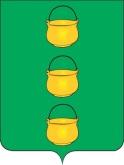 ГЛАВА
 ГОРОДСКОГО ОКРУГА КОТЕЛЬНИКИ
 МОСКОВСКОЙ ОБЛАСТИПОСТАНОВЛЕНИЕ17.09.2019 № 636 - ПГг. КотельникиО внесении изменений в постановление главы городского округа Котельники Московской области от 22.12.2017 № 731-ПГ «Об утверждении муниципальной программы «Формирование современной комфортной городской среды городского округа Котельники Московской области» на 2018-2022 годы»Руководствуясь статьей 179 Бюджетного кодекса Российской Федерации, Федеральным законом от 06.10.2003 № 131-ФЗ «Об общих принципах организации местного самоуправления в Российской Федерации», постановлением главы городского округа Котельники Московской области от 02.07.2014 № 606-ПГ «Об утверждении порядка разработки, реализации и оценки эффективности муниципальных программ городского округа Котельники Московской области» (в редакции постановлений администрации городского округа Котельники Московской области от 07.09.2015 № 639-ПА, от 29.01.2016 № 140-ПА, от 24.06.2016 № 1563-ПА, от 27.12.2016 № 2551-ПА и постановлений главы городского округа Котельники Московской области от 24.11.2017 № 633-ПГ, от 13.09.2018 № 792-ПГ) и постановлением администрации городского округа Котельники Московской области от 23.09.2016 № 2170-ПА  «Об утверждении перечня муниципальных программ, реализуемых на территории городского округа Котельники Московской области» (в редакции постановлений  главы городского округа Котельники Московской области от 15.09.2017 № 436-ПГ, от 24.11.2017 № 633-ПГ),  постановляю:1. Внести в постановление главы городского округа Котельники Московской области от 22.12.2017 №731-ПГ «Об утверждении муниципальной программы «Формирование современной комфортной городской среды городского округа Котельники Московской области» на 2018-2022 годы» (в редакции постановлений главы городского округа Котельники Московской области от 12.03.2018 № 169-ПГ, от 26.03.2018       № 230-ПГ, от 27.06.2018 № 599-ПГ, от 13.08.2018 № 761-ПГ, от 14.09.2018  № 798-ПГ, от 28.09.2018 № 848-ПГ, от 17.10.2018 № 931-ПГ, от 13.11.2018  № 1020-ПГ, от 05.12.2018 № 1092-ПГ, от 24.12.2018 № 1159-ПГ, от 05.03.2019 № 103-ПГ, от 15.04.2019 № 224-ПГ, от 17.05.2019 № 313-ПГ, от 04.06.2019 № 374-ПГ, от 13.06.2019 № 397-ПГ, от 19.08.2019 № 535-ПГ) следующие изменения:1.1. Паспорт муниципальной программы «Формирование современной комфортной городской среды городского округа Котельники Московской области» на 2018-2022 годы» изложить в новой редакции (приложение 1 к настоящему постановлению);1.2. Паспорт муниципальной подпрограммы «Комфортная городская среда» муниципальной программы «Формирование современной комфортной городской среды городского округа Котельники Московской области» на 2018-2022 годы» изложить в новой редакции (приложение 2 к настоящему постановлению);1.3. Приложение №1 к муниципальной подпрограмме «Комфортная городская среда» «Перечень мероприятий муниципальной подпрограммы «Комфортная городская среда»» изложить в новой редакции (приложение 3 к настоящему постановлению);1.4. Паспорт муниципальной подпрограммы «Благоустройство территорий городского округа Котельники» муниципальной программы «Формирование современной комфортной городской среды городского округа Котельники Московской области» на 2018-2022 годы» изложить в новой редакции (приложение 4 к настоящему постановлению);1.5. Приложение №1 к муниципальной подпрограмме «Благоустройство территорий городского округа Котельники» «Перечень мероприятий муниципальной подпрограммы «Благоустройство территорий городского округа Котельники»» изложить в новой редакции (приложение 5 к настоящему постановлению);1.6. Паспорт муниципальной подпрограммы «Создание условий для обеспечения комфортного проживания жителей многоквартирных домов городского округа Котельники» муниципальной программы «Формирование современной комфортной городской среды городского округа Котельники Московской области» на 2018-2022 годы» изложить в новой редакции (приложение 2 к настоящему постановлению);1.7. Паспорт муниципальной подпрограммы «Обеспечивающая подпрограмма» муниципальной программы «Формирование современной комфортной городской среды городского округа Котельники Московской области» на 2018-2022 годы» изложить в новой редакции (приложение 7 к настоящему постановлению);1.8. Добавить Приложение № 5 к муниципальной программе «Формирование современной комфортной городской среды городского округа Котельники Московской области» на 2018-2022 годы» (приложение 8 к настоящему постановлению).2. Отделу информационного обеспечения управления внутренней политики МКУ «Развитие Котельники» обеспечить официальное опубликование настоящего постановления в газете «Котельники Сегодня» и разместить на официальном сайте городского округа Котельники Московской области в сети «Интернет».3. Контроль за выполнением настоящего постановления возложить на первого заместителя главы администрации городского округа Котельники Московской области С.А. Горячева.Глава городского округаКотельники Московской области					      А.А. БулгаковПриложение 1к постановлению главы городского округа Котельники Московской областиот ________ № __________Паспорт муниципальной программы«Формирование современной комфортной городской среды на 2018-2022 годы»Начальник управления жилищно-коммунальной инфраструктуры                                                                         Л.И. Визаулина1.Общая характеристика сферы реализации муниципальной программы. Одним из ключевых направлений развития жилищной сферы, определенных в Стратегии социально-экономического развития Московской области до 2020 года (утверждена постановлением Правительства Московской области от 15.12.2006 № 1164/49 "О Стратегии социально-экономического развития Московской области до 2020 года"), является реализация мероприятий, направленных на повышение уровня благоустройства населенных пунктов.Законом Московской области от 30.12.2014 № 191/2014-ОЗ "О благоустройстве в Московской области" определены следующие основные задачи в сфере благоустройства:обеспечение формирования единого облика Московской области;обеспечение создания, содержания и развития объектов благоустройства Московской области;обеспечение доступности территорий общего пользования;обеспечение сохранности объектов благоустройства;обеспечение комфортного и безопасного проживания граждан.С 2017 года Московская область является участником приоритетного проекта "Формирование комфортной городской среды" (далее - приоритетный Проект), нацеленного на создание условий для системного повышения качества и комфорта городской среды путем реализации комплекса первоочередных мер по благоустройству.Реализация указанного проекта предусматривает предоставление из федерального бюджета субсидии в целях софинансирования расходных обязательств Московской области, связанных с реализацией государственных программ Московской области и муниципальных программ, направленных на реализацию мероприятий по благоустройству общественных территорий муниципальных образований, в том числе территорий муниципальных образований соответствующего функционального назначения (площадей, набережных, улиц, пешеходных зон, скверов, парков, иных территорий) и дворовых территорий муниципальных образований.Оплата выполненных и принятых работ по благоустройству дворовых и общественных территорий осуществляется при условии установления минимального трехлетнего гарантийного срока на результаты выполненных работ по благоустройству дворовых и общественных территорий, софинансируемых за счет средств предоставленной субсидии, а также предельной даты заключения муниципальных контрактов по результатам закупки товаров, работ и услуг для обеспечения муниципальных нужд в целях реализации мероприятий программы не позднее 1 июля года предоставления субсидии - для заключения муниципальных контрактов на выполнение работ по благоустройству общественных территорий, не позднее 1 мая года предоставления субсидии - для заключения муниципальных контрактов на выполнение работ по благоустройству дворовых территорий, за исключением случаев обжалования действий (бездействия) заказчика и (или) комиссии по осуществлению закупок, и (или) оператора электронной площадки при осуществлении закупки товаров, работ, услуг в порядке, установленном законодательством Российской Федерации, при которых срок заключения таких муниципальных контрактов продлевается на срок указанного обжалования.В рамках реализации указанного приоритетного Проекта в Московской области выполняются следующие мероприятия, софинансируемые за счет средств федерального бюджета:а) в отношении общественных территорий муниципальных образований;б) в отношении дворовых территорий.Результатом реализации мероприятий приоритетного Проекта должно стать создание комфортной городской среды на территории муниципальных образований Московской области, которая стимулирует развитие городского образа жизни, создает возможности саморазвития и качественного проведения свободного времени. Целью программы Проекта является повышение качества жизни населения на основе формирования комфортной городской среды.Основным направлением в формировании современной городской среды является выработка мер и реализация приоритетных мероприятий, направленных на значительное повышение условий комфортности населения, проживающего на территории городского округа Котельники Московской области, создание привлекательной городской атмосферы для жителей, а также привлечение населения к принятию решений и созданию проектов по повышению благоустройства территорий общего пользования и дворовых территорий. В 2017 году жилищно-коммунальное хозяйство города было представлено жилищным фондом общей площадью 1675,03 тыс. м2.На территории городского округа расположено 190 жилых многоквартирных дома, общей жилой площадью 1185,54 тыс. м2, управление которыми осуществляется 12 организациями.По сведения жилищных организаций в обслуживаемом жилищном фонде постоянно проживает более 48 тыс. человек. Модернизация скверов, увеличение элементов детских игровых площадок и зон отдыха во дворах, установка малых архитектурных форм, непосредственным образом влияют на эмоциональное состояние и качество жизни населения городского округа Котельники.Озелененные пространства города являются неотъемлемым элементом оптимизации экологической среды и входят в систему его жизнеобеспечения. Запланирована большая работа по посадке и уходу за зелеными насаждениями, в том числе модернизация зеленых насаждений в жилых кварталах и городских территориях.В соответствие с программой запланировано выполнение мероприятий по вырубке сухостойных, аварийных деревьев и кронированию деревьев.В целях повышения уровня благоустройства запланировано внедрять передовые технологии и новые современные материалы при благоустройстве территорий. Работы по благоустройству будут иметь характер улучшенного комплексного благоустройства, ландшафтного дизайна и декоративной деятельности, направленной на украшение городской среды.Благоустройство на территории городского округа Котельники является одной из насущных задач, требующих ежедневного внимания и эффективного решения. Увеличение количества озелененных территорий городского округа Котельники является важной составляющей улучшения экологической обстановки в целях создания благоприятных условий для проживания населения. Уличное освещение - это важнейший элемент благоустройства, который формирует облик городского округа Котельники. Модернизация линий наружного освещения необходима для обеспечения безопасных условий движения автотранспорта и пешеходов в вечернее и ночное время суток, улучшения эстетического облика городских улиц, дорожно-уличной сети, парков, дворовых территорий, снижения нарушений общественного порядка.Ежегодно для поддержания работоспособности системы наружного освещения дорожно-уличной сети и мест общего пользования на территории городского округа Котельники запланировано выполнение мероприятий по содержанию линий наружного освещения, а также установка новых опор освещения, замена щитового оборудования, замена воздушных и кабельных сетей. В рамках улучшения благоустройства городского округа Котельники запланировано проводить смотры-конкурсы, направленные на благоустройство территории городского округа Котельники с привлечением предприятий, организаций, учреждений и жителей городского округа Котельники.Постановлением Правительства Московской области от 14.03.2017 №154/8 внесены изменения в государственную программу Московской области «Развитие жилищно-коммунального хозяйства» на 2017-2021 годы» в части добавления мероприятия по предоставлению субсидий из бюджета Московской области бюджетам муниципальных образований Московской области на ремонт подъездов многоквартирных домов. Одними из условий является софинансирование работ муниципальным образованием и планирование нормативного количества подъездов многоквартирных домов.Целью муниципальной программы «Формирование современной комфортной городской среды» является создание условий для повышения уровня жизни населения на территории городского округа Котельники.2. Прогноз развития соответствующей сферы реализации муниципальной программы.Реализация Программы позволит:- Провести капитальный ремонт в рамках программы "Проведение капитального ремонта общего имущества в многоквартирных домах, расположенных на территории Московской области, на 2014-2038 годы" в 76 домах;- Провести ремонт 120 подъездов многоквартирных домов в рамках Губернаторской программы;- Ежегодно обустроить  5 дворовых территорий;- Ежегодно обустроить 3 площадки по сбору мусора; - Ежегодно ремонтировать 25% подъездов многоквартирных домов.Полный перечень развития ситуации представлен в Приложении 2 к муниципальной программе «Планируемые результаты реализации муниципальной программы «Формирование современной комфортной городской среды на 2018-2022 годы»», в которое включены как отраслевые целевые показатели, согласованные с курирующими министерствами, так и муниципальные показатели, разработанные управлением жилищно-коммунальной инфраструктуры для отображения полной картины изменений в рамках муниципальной программы.3. Перечень и краткое описание подпрограмм, входящих в состав муниципальной программы.В состав муниципальной программы «Формирование современной комфортной городской среды на 2018-2022 годы» включены следующие подпрограммы:1. Подпрограмма «Комфортная городская среда» (Приложение № 3 к муниципальной программе). Подпрограмма предусматривает обустройство дворовых и общественных территорий и детских игровых площадок.2. Подпрограмма «Благоустройство территорий городского округа Котельники» (приложение № 4 к муниципальной программе). Подпрограмма предусматривает улучшение комплексного благоустройства, ландшафтного дизайна и декоративной деятельности, направленной на украшение городской среды.3. Подпрограмма «Создание условий для обеспечения комфортного проживания жителей многоквартирных домов городского округа Котельники» (приложение № 5 к муниципальной программе). Подпрограмма предусматривает ремонт подъездов на территории городского округа согласно Губернаторской программе, а также ремонт муниципальных жилых помещений.4. Подпрограмма «Обеспечивающая подпрограмма» (приложение № 6 к муниципальной программе). Подпрограмма предусматривает создание условий для работы МБУ «СПЕЦТРАНС».5. Приложение №7 «Адресный перечень объектов недвижимого имущества (включая объекты незавершенного строительства), находящихся в собственности(пользовании) юридических лиц и индивидуальных предпринимателей, которые подлежат благоустройству»4. Обобщенная характеристика основных мероприятий с обоснование их осуществления.Основные мероприятия муниципальной подпрограммы предусматривают - укрупнённое мероприятие в составе подпрограммы, объединяющее группу мероприятий.Программа определяет цели и основные направления решения проблемы, создания комфортной среды проживания на территории городского округа Котельники.5. Планируемые результаты реализации муниципальной программы«Формирование современной комфортной городской среды на 2018-2022 годы»6. Методика расчета значений планируемых результатов реализации муниципальной программы.Количество благоустроенных общественных территорий, шт: алгоритмом расчёта показателя является фактическое количество благоустроенных общественных территорий на территории городского округа Котельники, в отчетном году. Количество установленных детских игровых площадок, шт: алгоритмом расчёта показателя является фактическое количество установленных детских игровых площадок на территории городского округа Котельники, в отчетном году.Обеспеченность обустроенными дворовыми территориями, %/шт: алгоритмом расчёта показателя является фактическое количество обустроенных дворовых территорий на территории городского округа Котельники, в отчетном году и выражается в процентном и штучном соотношении к общему количеству дворовых территорий городского округа Котельники. Составляет 10% дворовых территорий ежегодно.Количество установленных приборов учета электроэнергии в муниципальных квартирах.Алгоритм определения значения целевого показателя: Количество муниципальных квартир, в которых требуется установка приборов учета электроэнергии, умноженное на стоимость установки приборов учета.Единица измерения: штука.Источник данных: сведения о количестве муниципальных квартир, в которых требуется установка приборов учета электроэнергии, предоставляются управляющими компаниями. Стоимость установки приборов учета взята из коммерческих предложений специализированных организаций.Количество установленных приборов учета воды в муниципальных квартирах.Алгоритм определения значения целевого показателя: Количество муниципальных квартир, в которых требуется установка приборов учета холодной и горячей воды, умноженное на стоимость установки приборов учета.Единица измерения: штука.Источник данных: сведения о количестве муниципальных квартир, в которых требуется установка приборов учета горячего и холодного водоснабжения, предоставляются управляющими компаниями. Стоимость установки приборов учета взята из коммерческих предложений специализированных организаций.Количество многоквартирных домов, в которых проведен капитальный ремонт в рамках региональной программы.Алгоритм определения значения целевого показателя: Дома, в которых требуется проведение капитального ремонта согласовываются с Фондом капитального ремонта и Министерством строительного комплекса.Единица измерения: штука.Источник данных: сведения о проведении капитального ремонта дома предоставляются некоммерческой организацией «Фонд капитального ремонта общего имущества многоквартирных домов».Количество отремонтированных подъездов многоквартирных домов.Алгоритм определения значения целевого показателя: фактическое количество подъездов, отремонтированных в рамках Губернаторской программы по ремонту подъездов, на конец года.Единица измерения: штука.Источник данных: Государственная программа Московской области «Развитие жилищно-коммунального хозяйства» на 2017-2021годы», в редакции постановления Правительства Московской области от 14.03.2017 №154/8.Уровень готовности объектов жилищно-коммунального комплекса к осенне-зимнему периоду – методика расчета данного показателя подразумевает наличие и работоспособность техники для нужд коммунального хозяйства.Соответствие цены приобретаемой техники, цене установленной государственной программой Московской области «Развитие жилищно-коммунального хозяйства» на 2017-2021 годы - методика расчета данного показателя соотношение цены приобретаемой техники цене установленной государственной программе. Оценка эффективности муниципальной подпрограммы будет производиться путем сравнения текущих значений показателей с установленными муниципальной подпрограммой на 2018-2022 годы.7.Порядок взаимодействия ответственного за выполнение мероприятия с муниципальным заказчиком подпрограммы.Управление реализацией Программы осуществляется координатором муниципальной Программы. Ответственность за реализацию Программы и достижение планируемых значений показателей ее эффективности несет Муниципальный заказчик подпрограммы осуществляет взаимодействие с муниципальным заказчиком программы и ответственными за выполнение мероприятий. Муниципальный заказчик Программы – Управление жилищно-коммунальной инфраструктуры администрации городского округа Котельники Московской области. Муниципальный заказчик подпрограммы – Управление жилищно-коммунальной инфраструктуры администрации городского округа Котельники Московской области. 8.Состав, форма и сроки предоставления отчетности о ходе реализации мероприятий муниципальной программы.Контроль за реализацией муниципальной программы осуществляется в соответствии с постановлением главы городского округа Котельники Московской области от 02.07.2014 года № 606-ПГ «Об утверждении положения о порядке разработки, реализации и оценке эффективности муниципальных программ городского округа Котельники Московской области».Начальник управления ЖКИ				                                   Л.И. ВизаулинаПриложение 2к постановлению главы городского округа Котельники Московской областиот ________ № __________Приложение № 2к муниципальной программе «Формирование современной комфортной городской среды на 2018-2022 годы»Паспорт муниципальной подпрограммы«Комфортная городская среда»Начальник управления жилищно-коммунальной инфраструктуры                                                                             Л.И. Визаулина1. Общая характеристика муниципальной подпрограммы Муниципальная подпрограмма городского округа Котельники Московской области (далее городской округ Котельники) «Комфортная городская среда» (далее муниципальная подпрограмма) разработана в соответствии с Федеральным законом от 06.10.2003 N 131-ФЗ "Об общих принципах организации местного самоуправления в Российской Федерации", Законом Московской области от 30.12.2014 №191/2014-ОЗ «О благоустройстве в Московской области», Распоряжением министерства жилищно-коммунального хозяйства Московской области от 22.06.2015 г №108-РВ «Об утверждении Правил благоустройства территории городского округа Котельники Московской области», Уставом городского округа Котельники и постановлением главы городского округа Котельники Московской области от 02.07.2014г. №606-ПГ«Об утверждении порядка разработки, реализации и оценки эффективности муниципальных программ городского округа Котельники Московской области». Модернизация скверов, развитие детской игровой и спортивной инфраструктуры и зон отдыха во дворах, установка малых архитектурных форм, непосредственным образом влияют на эмоциональное состояние и качество жизни населения городского округа Котельники.Помимо кардинального повышения качества и комфорта городской среды приоритетами муниципальной политики в сфере реализации мероприятий Программы являются:- синхронизация выполнения работ в рамках Программы с реализуемыми в городском округа Котельники федеральными, региональными и муниципальными программами (планами) строительства (реконструкции, ремонта) объектов недвижимого имущества, программами по ремонту и модернизации инженерных сетей и иных объектов;- синхронизация реализации мероприятий Программы с реализуемыми в городском округе Котельники мероприятиями в сфере обеспечения доступности городской среды для маломобильных групп населения, цифровизации городского хозяйства, а также мероприятиями в рамках национальных проектов ("Демография", "Образование", "Экология", "Безопасные и качественные автомобильные дороги", "Культура", "Малое и среднее предпринимательство и поддержка индивидуальной предпринимательской инициативы") в соответствии с перечнем таких мероприятий и методическими рекомендациями по синхронизации мероприятий в рамках государственных и муниципальных программ, утверждаемыми Министерством строительства и жилищно-коммунального хозяйства Российской Федерации.В Программном обращении Губернатора Московской области "Наше Подмосковье. Новая реальность - Новые возможности" одним из основных направлений развития ЖКХ определено ежегодное комплексное благоустройство не менее 10 процентов дворовых территорий муниципальных образований Московской области.Минимальный перечень выполняемых видов работ по благоустройству дворовых территорий включает:- детская площадка;- парковка;- озеленение;- наружное освещение;- информационный стенд;- контейнерная площадка;- лавочки (скамейки);- урны.Кроме того, может быть предусмотрено выполнение следующих дополнительных видов работ по благоустройству дворовых территорий:- спортивной площадки (воркаут);- площадки для отдыха;- приспособления для сушки белья;- других объектов общественного пользования по согласованию с заинтересованными лицами (собственники помещений в многоквартирных домах, собственники иных зданий и сооружений, расположенных в границах определенных дворовых территорий, председатели советов многоквартирных домов Московской области или их представители).Перечень минимальных и дополнительных работ по благоустройству, подлежащих выполнению на конкретной дворовой территории, определяется жителями, подлежит согласованию с представителями Ассоциации председателей советов многоквартирных домов Московской области, после чего фиксируется в Акте согласования комплексного благоустройства дворовой территории с жителями и (или) протоколе общего собрания собственников помещений в каждом многоквартирном доме, расположенном в границах конкретной дворовой территории.Дизайн-проект благоустройства каждой конкретной дворовой территории оформляется в виде Схемы благоустройства дворовой территории, содержащей текстовое и визуальное описание предлагаемого проекта, перечня (в том числе в виде соответствующих визуализированных изображений) элементов благоустройства, предлагаемых к размещению на соответствующей дворовой территории. В рамках выполнения минимального перечня видов работ по благоустройству дворовых территорий по решению органа местного самоуправления может быть предусмотрено трудовое участие жителей. В рамках выполнения дополнительного перечня видов работ по благоустройству дворовых территорий трудовое участие жителей является обязательным.Формой трудового участия жителей в работах по благоустройству дворовых территорий Московской области является участие в субботниках, проводимых в рамках месячников благоустройства.В соответствии с распоряжением Министерства жилищно-коммунального хозяйства Московской области от 04.09.2017 N 162-РВ "Об утверждении Правил инвентаризации дворовых, общественных территорий и объектов недвижимого имущества (включая объекты незавершенного строительства) и земельных участков, находящихся в собственности (пользовании) юридических лиц и индивидуальных предпринимателей, муниципальных образований Московской области" (далее - Распоряжение N 162-РВ), с целью оценки состояния благоустройства дворовых и общественных территорий, в том числе определения перечня общественных территорий, оценки их состояния, выявления территорий, требующих приведения в нормативное состояние, ежегодно проводится инвентаризация общественных территорий муниципальных образований Московской области. По итогам инвентаризации общественных территорий в соответствии с Порядками рассмотрения предложений заинтересованных лиц (собственники помещений в многоквартирных домах, собственники иных зданий и сооружений, расположенных в границах определенных дворовых территорий, председатели советов многоквартирных домов Московской области или их представители), утвержденными Администрацией, формируются адресные перечни общественных территорий, подлежащих благоустройству.Также адресный перечень дворовых территорий, подлежащих комплексному благоустройству, формируется:1) по результатам голосования на «Добродел» (50% от плана на год). Все дворовые территории по итогам инвентаризации, нуждающиеся в благоустройстве с учетом их физического состояния за исключением дворов, комплексно благоустроенных в предыдущие года, начиная с 2015 года, или сформированных менее 5 лет назад2) на основании обращений (50% от плана на год):-  Президенту Российской Федерации;- Губернатору Московской области;- министру жилищно-коммунального хозяйства Московской области;- в администрацию городских и сельских поселений Одинцовского муниципального района;- на интернет-портал «Добродел»;- другие обращения граждан о неудовлетворительном состоянии дворовых территорий.В случае выявления физического износа основных конструктивных элементов (крыша, стены, фундамент) которых превышает 70 процентов на дворовых территориях, подлежащих благоустройству в рамках реализации Муниципальной программы Администрация в праве принять решение об исключении данных территорий из адресного перечня дворовых и общественных территорий, подлежащих благоустройству.Дворовая, общественная территория может быть исключена из перечня дворовых и общественных территорий, подлежащих благоустройству по решению собственников помещений многоквартирных домов об отказе от благоустройства.   В случае проведения работ по благоустройству дворовых территорий которых с софинансированием из бюджета Московской области Администрация в праве организовывать работы по образованию земельных участков, на которых расположены такие многоквартирные дома.Адресный перечень общественных территорий формируется в соответствии с Порядком предоставления, рассмотрения и оценки предложений граждан и организаций о включении общественных территорий, подлежащих благоустройству.Перечень видов работ по благоустройству общественных территорий (пространств) включает:- инженерно-геодезические и инженерно-геологические работы;- установку ограждений (в том числе декоративных), заборов;- закупку и установку малых архитектурных форм, детского и спортивного оборудования; озеленение;- мощение и укладку иных покрытий; укладку асфальта;- устройство дорожек, в том числе велосипедных;- установку источников света, иллюминации, освещение, включая архитектурно-художественное;- установку информационных стендов и знаков;- изготовление и установку стел;- изготовление, установку или восстановление произведений монументально-декоративного искусства; замену инженерных коммуникаций (при необходимости) для проведения работ по благоустройству в рамках реализации утвержденной архитектурно-планировочной концепции;- приобретение и установку программно-технических комплексов видеонаблюдения, соответствующих общим техническим требованиям к программно-техническим комплексам видеонаблюдения системы технологического обеспечения региональной общественной безопасности и оперативного управления "Безопасный регион", утвержденным распоряжением Министерства государственного управления, информационных технологий и связи Московской области от 11.09.2017 N 10-116/РВ (в случае если установка указанных комплексов предусмотрена архитектурно-планировочными концепциями благоустройства общественных территорий (пространств) муниципальных образований Московской области, имеющими положительное заключение художественного совета Главного управления архитектуры и градостроительства Московской области и утвержденными главой муниципального образования Московской области);2.  Методика расчета значений показателей реализации муниципальной подпрограммыКоличество благоустроенных общественных территорий, шт: алгоритмом расчёта показателя является фактическое количество благоустроенных общественных территорий на территории городского округа Котельники, в отчетном году. Количество установленных детских игровых площадок, шт: алгоритмом расчёта показателя является фактическое количество установленных детских игровых площадок на территории городского округа Котельники, в отчетном году.Обеспеченность обустроенными дворовыми территориями, %/шт: алгоритмом расчёта показателя является фактическое количество обустроенных дворовых территорий на территории городского округа Котельники, в отчетном году и выражается в процентном и штучном соотношении к общему количеству дворовых территорий городского округа Котельники. Составляет 10% дворовых территорий ежегодно.Начальник управления ЖКИ				                                   Л.И. ВизаулинаПриложение 3к постановлению главы городского округа Котельники Московской областиот ________ № __________Приложение № 1к муниципальной подпрограмме «Комфортная городская среда»Перечень мероприятий муниципальной подпрограммы «Комфортная городская среда»* Перечень видов работ (общественные территории):-ремонт/обустройство пешеходных зон и тротуаров;-ремонт/обустройство освещения;-установка урн и скамеек;-работы по озеленению;-иные работы.** Адресный перечень общественных территорий, выбранных по результатам голосования на «Добродел»:2019 год:- г.о. Котельники, мкр. Белая Дача вблизи ДК Белая Дача (I этап строительства).2020 год:- г.о. Котельники, мкр. Белая Дача, вблизи ДК Белая Дача (II этап строительства);2021- г.о. Котельники, мкр. Силикат центральная аллея и сквер- г.о. Котельники, мкр. Белая Дача, пешеходная зона***Перечень видов работ (дворовые территории):-ремонт/обустройство дворовых проездов и тротуаров;-ремонт/обустройство освещения;-установка урн и скамеек;-работы по озеленению;-ремонт/обустройство детских/спортивных игровых площадок;-иные работы.**** Адресный перечень дворовых территорий:2019 год:- г.о. Котельники, микрорайон Южный, д. 9;- г.о. Котельники, микрорайон Ковровый, д. 28, 25;- г.о. Котельники, микрорайон Южный, д. 5а, 5б, 7а;- г.о. Котельники, микрорайон Опытное поле, д. 1, 2, 3, 4, 5, 6, 7, 8;- г.о. Котельники, микрорайон Белая Дача, д. 24;- г.о. Котельники, микрорайон Силикат, д. 7, 7а, 9, 8, 16;- г.о. Котельники, 2-Покровский проезд, д.2, д.4 к.1, д.4 к.2.2020 год:-г.о. Котельники, ул. Кузьминская, д.7- г.о. Котельники, ул. Кузьминская, д.19- г.о. Котельники, мкр. Силикат, д.10- г.о. Котельники, 3-й Покровский д.2 и д.4***** Адресный перечень детских игровых площадок:2019 год:- г.о. Котельники, г. Котельники, микрорайон Опытное поле, д. 1, 2, 3, 4, 5, 6, 7, 8;- г.о. Котельники, г. Котельники, микрорайон Белая Дача, д. 24;- г.о. Котельники, г. Котельники, микрорайон Силикат, д. 7, 7а, 9, 8, 16;- г.о. Котельники, г. Котельники, 2-Покровский проезд, д.2, д.4 к.1, д.4 к.2;- г.о. Котельники, г. Котельники, 3-Покровский проезд, д.1.2020 год:- г.о. Котельники, ул. Строителей д.4 (спортивная площадка)- г.о. Котельники, мкр. Ковровый , площадка во дворе д.10, д.17, д.18, д.20, д.21, д.22- г.о. Котельники, ул. Новая д.11Начальник управления жилищно-коммунальной инфраструктуры                                                                             Л.И. ВизаулинаПриложение 4к постановлению главы городского округа Котельники Московской областиот ________ № __________Приложение № 3к муниципальной программе «Формирование современной комфортной городской среды на 2018-2022 годы»Паспорт муниципальной подпрограммы«Благоустройство территорий городского округа Котельники»1. Общая характеристика муниципальной подпрограммы Муниципальная подпрограмма городского округа Котельники Московской области (далее городской округ Котельники) «Благоустройство территорий городского округа Котельники» (далее муниципальная подпрограмма) разработана в соответствии с Федеральным законом от 06.10.2003 N 131-ФЗ "Об общих принципах организации местного самоуправления в Российской Федерации", Законом Московской области от 30.12.2014 №191/2014-ОЗ «О благоустройстве в Московской области», Распоряжением министерства жилищно-коммунального хозяйства Московской области от 22.06.2015 г №108-РВ «Об утверждении Правил благоустройства территории городского округа Котельники Московской области», Уставом городского округа Котельники и постановлением главы городского округа Котельники Московской области от 02.07.2014г. №606-ПГ«Об утверждении порядка разработки, реализации и оценки эффективности муниципальных программ городского округа Котельники Московской области». Озелененные пространства города являются неотъемлемым элементом оптимизации экологической среды и входят в систему его жизнеобеспечения. Запланирована большая работа по посадке и уходу за зелеными насаждениями, в том числе модернизация зеленых насаждений в жилых кварталах и городских территориях. В соответствие с подпрограммой запланировано выполнение мероприятий по вырубке сухостойных, аварийных деревьев и кронированию деревьев. В целях повышения уровня благоустройства запланировано внедрять передовые технологии и новые современные материалы при благоустройстве территорий.  Работы по благоустройству будут иметь характер улучшенного комплексного благоустройства, ландшафтного дизайна и декоративной деятельности, направленной на украшение городской среды. Создание условий для повышения качества жизни населения на территории городского округа Котельники Московской области является одной из насущных задач, требующих ежедневного внимания и эффективного решения. Увеличение количества озелененных территорий городского округа Котельники является важной составляющей улучшения экологической обстановки в целях создания благоприятных условий для проживания населения.  Уличное освещение - это важнейший элемент благоустройства, который формирует облик городского округа Котельники. Развитие систем уличного освещения необходимо для обеспечения безопасных условий движения автотранспорта и пешеходов в вечернее и ночное время суток, улучшения эстетического облика городских улиц, дорожно-уличной сети, парков, дворовых территорий, снижения нарушений общественного порядка.Ежегодно для поддержания работоспособности системы уличного освещения дорожно-уличной сети и мест общего пользования на территории городского округа Котельники запланировано выполнение мероприятий по содержанию линий наружного освещения, а также установка новых опор освещения, замена щитового оборудования, замена воздушных и кабельных сетей. В рамках улучшения благоустройства городского округа Котельники  запланировано проводить смотры-конкурсы, направленные на благоустройство территории городского округа Котельники с привлечением предприятий, организаций, учреждений и жителей городского округа Котельники.В соответствии с приложением №15 постановления Правительства Российской Федерации от 30.12.2017 №1710 «Об утверждении государственной программы Российской Федерации «Обеспечение доступным и комфортным жильем и коммунальными услугами граждан Российской Федерации» предусмотрены мероприятия по инвентаризации уровня благоустройства индивидуальных жилых домов и земельных участков, предоставленных для их размещения, с заключением по результатам инвентаризации соглашений с собственниками (пользователями) указанных домов (собственниками (пользователями) земельных участков) об их благоустройстве.Муниципальная подпрограмма определяет цели и основные направления решения проблемы создания комфортной среды проживания на территории городского округа Котельники.2.  Методика расчета значений показателей реализации муниципальной подпрограммыОценка эффективности муниципальной подпрограммы ежегодно производится на основе мониторинга динамики изменений планируемых значений показателей за отчетный период с целью уточнения задач и мероприятий муниципальной подпрограммы.Оценка эффективности муниципальной подпрограммы будет производиться путем сравнения текущих значений показателей с установленными муниципальной подпрограммой на 2018-2022 годы.Начальник управления ЖКИ				                                   Л.И. ВизаулинаПриложение 5к постановлению главы городского округа Котельники Московской областиот ________ № __________Приложение № 1 к муниципальной подпрограмме «Благоустройство территорий городского округа Котельники»Перечень мероприятий муниципальной подпрограммы «Благоустройство территорий городского округа Котельники»Начальник управления жилищно-коммунальной инфраструктуры                                                                         Л.И. ВизаулинаПриложение 6к постановлению главы городского округа Котельники Московской областиот ________ № __________Приложение № 1 к муниципальной программе «Формирование современной комфортной городской среды на 2018-2022 годы»Паспорт муниципальной подпрограммы «Создание условий для обеспечения комфортного проживания жителей многоквартирных домов городского округа Котельники»Начальник управления жилищно-коммунальной инфраструктуры                                                                             Л.И. Визаулина1.  Общая характеристикаЖилищный фонд городского округа Котельники Московской области (далее - городской округ Котельники) представлен 187 многоквартирными домами.Администрация городского округа Котельники как собственник муниципальных жилых помещений несет, в соответствии со статьями 30, 65 Жилищного Кодекса РФ ответственность за содержание собственного имущества. Так же в соответствии со статьей 169 Жилищного Кодекса РФ у администрации городского округа Котельники имеется обязанность по оплате ежемесячных взносов на капитальный ремонт общего имущества в многоквартирном доме в фонд капитального ремонта.Постановлением Правительства Московской области от 14.03.2017 №154/8 внесены изменения в государственную программу Московской области «Развитие жилищно-коммунального хозяйства» на 2017-2021 годы» в части добавления мероприятия по предоставлению субсидий из бюджета Московской области бюджетам муниципальных образований Московской области на ремонт подъездов многоквартирных домов. Одними из условий является софинансирование работ муниципальным образованием и планирование нормативного количества подъездов многоквартирных домов.      Городским округом Котельники в 2018 году планируется отремонтировать силами управляющих организаций 120 подъездов.Методика расчета показателей реализации ПодпрограммыКоличество установленных приборов учета электроэнергии в муниципальных квартирах.Алгоритм определения значения целевого показателя: Количество муниципальных квартир, в которых требуется установка приборов учета электроэнергии, умноженное на стоимость установки приборов учета.Единица измерения: штука.Источник данных: сведения о количестве муниципальных квартир, в которых требуется установка приборов учета электроэнергии, предоставляются управляющими компаниями. Стоимость установки приборов учета взята из коммерческих предложений специализированных организаций.Количество установленных приборов учета воды в муниципальных квартирах.Алгоритм определения значения целевого показателя: Количество муниципальных квартир, в которых требуется установка приборов учета холодной и горячей воды, умноженное на стоимость установки приборов учета.Единица измерения: штука.Источник данных: сведения о количестве муниципальных квартир, в которых требуется установка приборов учета горячего и холодного водоснабжения, предоставляются управляющими компаниями. Стоимость установки приборов учета взята из коммерческих предложений специализированных организаций.Количество многоквартирных домов, в которых проведен капитальный ремонт в рамках региональной программы.Алгоритм определения значения целевого показателя: Дома, в которых требуется проведение капитального ремонта согласовываются с Фондом капитального ремонта и Министерством строительного комплекса.Единица измерения: штука.Источник данных: сведения о проведении капитального ремонта дома предоставляются некоммерческой организацией «Фонд капитального ремонта общего имущества многоквартирных домов».Количество отремонтированных подъездов многоквартирных домов.Алгоритм определения значения целевого показателя: фактическое количество подъездов, отремонтированных в рамках Губернаторской программы по ремонту подъездов, на конец года.Единица измерения: штука.Источник данных: Государственная программа Московской области «Развитие жилищно-коммунального хозяйства» на 2017-2021годы», в редакции постановления Правительства Московской области от 14.03.2017 №154/8.Начальник управления ЖКИ				                                   Л.И. ВизаулинаПриложение 7к постановлению главы городского округа Котельники Московской области от ________ № __________Приложение № 4 к муниципальной программе «Формирование современной комфортной городской среды на 2018-2022 годы»Паспорт муниципальной подпрограммы «Обеспечивающая подпрограмма»Начальник управления жилищно-коммунальной инфраструктуры                                                                             Л.И. Визаулина1. Общая характеристика муниципальной подпрограммы Муниципальное бюджетное учреждение городского округа Котельники Московской области "СПЕЦТРАНС создано и действует на основании законодательства Российской  Федерации - Федерального закона от 06.10.2003 N 131-ФЗ "Об общих принципах организации местного самоуправления в Российской Федерации", Закона Московской области от 30.12.2014 №191/2014-ОЗ «О благоустройстве в Московской области», муниципальных  правовых  актов городского округа Котельники Московской области, создано для выполнения работ, оказания услуг в целях обеспечения реализации предусмотренных законом Российской Федерации полномочий органа местного самоуправления городского округа Котельники Московской области.Бюджетное учреждение осуществляет свою деятельность в соответствии с предметом и целями деятельности, определенными в соответствии с федеральными законами, иными нормативными правовыми актами, муниципальными правовыми актами городского округа Котельники Московской области и настоящим Уставом. Предметом деятельности Бюджетного учреждения является уборка территорий и содержание дорог городского округа Котельники Московской области.Основные цели деятельности Бюджетного учреждения – удовлетворение нужд городского округа Котельники Московской области в содержании автомобильных дорог и проездов, осуществление деятельности по эксплуатации транспортных средств органов местного самоуправления, транспортное сопровождение исполнения органами местного самоуправления своих полномочий, оказание услуг по перевозкам  пассажиров, содержанию общегородских и дворовых территорий  городского округа Котельники Московской области, включая деятельность по  сбору и транспортировке отходов. Оказание  платных услуг населению физическим и юридическим лицам в соответствии с видами деятельности.Виды деятельности: Основные виды деятельности 1) содержание автомобильных дорог и проездов местного значения: отчистка проезжей части дорог и тротуаров от мусора, грязи, мойка покрытий; прочистка и устранение мелких повреждений ливневой канализации; устранение деформации и поврежденных дорожных знаков и стоек; ямочный ремонт асфальтобетонных покрытий; механизированная расчистка автомобильных дорог от снега, погрузка и вывоз снега, борьба с зимней скользкостью; распределение противогололедных материалов. 2) содержание общегородских и дворовых территорий.3) эксплуатация транспортных средств органов местного самоуправления.4) организация транспортного обеспечения органов местного самоуправления.5) сбор  и транспортировка твердых отходов в пределах определенной зоны, включая сбор бытовых отходов и отходов на предприятиях посредством урн для мусора, урн на колесах, контейнеров, бункеров и т.д., в т.ч. которые могут включать смешанные восстанавливаемые материалы. 6) оказание услуг по уборке улиц, мест стоянки транспортных средств.7) предоставление транспортных средств в аренду; 8) оказание услуг по перевозкам пассажиров.Дополнительные виды деятельности: 1) организация, эксплуатация, ремонт и техническое обслуживание легковых, грузовых автомобилей и другой спецтехники; 2) транспортно-экспедиционные  услуги, грузовые перевозки;3) организация, оборудование и эксплуатация автомобильных сервисных центров, ремонтных мастерских и диагностических постов; 4) организация технической помощи и эвакуации транспортных средств на улицах и дорогах; 5) хранение транспортных средств на специальных оборудованных площадках – стоянках; 6) разборка транспортных средств на запасные части; 7) предпродажная подготовка транспортных средств; 8) оказание платных услуг населению, физическим и юридическим лицам в соответствии с видами деятельности;9) обслуживание сетей наружного освещения.2.  Методика расчета значений показателей реализации муниципальной подпрограммыУровень готовности объектов жилищно-коммунального комплекса к осенне-зимнему периоду – методика расчета данного показателя подразумевает наличие и работоспособность техники для нужд коммунального хозяйства.Соответствие цены приобретаемой техники, цене установленной государственной программой Московской области «Развитие жилищно-коммунального хозяйства» на 2017-2021 годы - методика расчета данного показателя соотношение цены приобретаемой техники цене установленной государственной программе.Оценка эффективности муниципальной подпрограммы будет производиться путем сравнения текущих значений показателей с установленными муниципальной подпрограммой на 2018-2022 годы.Начальник управления жилищно-коммунальной инфраструктуры                                           Л.И. ВизаулинаПриложение 5к постановлению главы городского округа Котельники Московской областиот ________ № __________Приложение № 7 к муниципальной программе «Формирование современной комфортной городской среды на 2018-2022 годы»«Адресный перечень объектов недвижимого имущества (включая объекты незавершенного строительства) и земельных участков, находящихся в собственности(пользовании) юридических лиц и индивидуальных предпринимателей, которые подлежат благоустройству не позднее 2024 года за счет средств указанных лиц»Начальник управленияжилищно-коммунальной инфраструктуры                                            Л.И. ВизаулинаКоординатор муниципальной программы Первый заместитель главы администрации С.А. ГорячевПервый заместитель главы администрации С.А. ГорячевПервый заместитель главы администрации С.А. ГорячевПервый заместитель главы администрации С.А. ГорячевПервый заместитель главы администрации С.А. ГорячевПервый заместитель главы администрации С.А. ГорячевЗаказчик муниципальной программыУправление жилищно-коммунальной инфраструктуры администрации городского округа Котельники Московской областиУправление жилищно-коммунальной инфраструктуры администрации городского округа Котельники Московской областиУправление жилищно-коммунальной инфраструктуры администрации городского округа Котельники Московской областиУправление жилищно-коммунальной инфраструктуры администрации городского округа Котельники Московской областиУправление жилищно-коммунальной инфраструктуры администрации городского округа Котельники Московской областиУправление жилищно-коммунальной инфраструктуры администрации городского округа Котельники Московской областиЦель муниципальной программыСоздание условий для повышения уровня жизни населения на территории городского округа Котельники.Создание условий для повышения уровня жизни населения на территории городского округа Котельники.Создание условий для повышения уровня жизни населения на территории городского округа Котельники.Создание условий для повышения уровня жизни населения на территории городского округа Котельники.Создание условий для повышения уровня жизни населения на территории городского округа Котельники.Создание условий для повышения уровня жизни населения на территории городского округа Котельники.Перечень подпрограммПодпрограмма 1. Комфортная городская среда Подпрограмма 2. Благоустройство территорий городского округа КотельникиПодпрограмма 3. Создание условий для обеспечения комфортного проживания жителей многоквартирных домов городского округа КотельникиПодпрограмма 4. Обеспечивающая подпрограммаПодпрограмма 1. Комфортная городская среда Подпрограмма 2. Благоустройство территорий городского округа КотельникиПодпрограмма 3. Создание условий для обеспечения комфортного проживания жителей многоквартирных домов городского округа КотельникиПодпрограмма 4. Обеспечивающая подпрограммаПодпрограмма 1. Комфортная городская среда Подпрограмма 2. Благоустройство территорий городского округа КотельникиПодпрограмма 3. Создание условий для обеспечения комфортного проживания жителей многоквартирных домов городского округа КотельникиПодпрограмма 4. Обеспечивающая подпрограммаПодпрограмма 1. Комфортная городская среда Подпрограмма 2. Благоустройство территорий городского округа КотельникиПодпрограмма 3. Создание условий для обеспечения комфортного проживания жителей многоквартирных домов городского округа КотельникиПодпрограмма 4. Обеспечивающая подпрограммаПодпрограмма 1. Комфортная городская среда Подпрограмма 2. Благоустройство территорий городского округа КотельникиПодпрограмма 3. Создание условий для обеспечения комфортного проживания жителей многоквартирных домов городского округа КотельникиПодпрограмма 4. Обеспечивающая подпрограммаПодпрограмма 1. Комфортная городская среда Подпрограмма 2. Благоустройство территорий городского округа КотельникиПодпрограмма 3. Создание условий для обеспечения комфортного проживания жителей многоквартирных домов городского округа КотельникиПодпрограмма 4. Обеспечивающая подпрограммаИсточники финансирования муниципальной программы,в том числе по годам Расходы (тыс. рублей)Расходы (тыс. рублей)Расходы (тыс. рублей)Расходы (тыс. рублей)Расходы (тыс. рублей)Расходы (тыс. рублей)Источники финансирования муниципальной программы,в том числе по годам Всего2018 год2019 год2020 год2021 год2022 годВсего, в том числе:712602,86157631,4246489,46105494101494101494Средства бюджетов городского округа Котельники 620713,73133932,9181754,83104342100342100342Средства бюджета Московской области69441,739219,458266,33652652652Средства федерального бюджета902,1902,10000Внебюджетные источники21545,3135776468,3500500500№ п/пПланируемые результаты реализации муниципальной программыТип пока-зателя*Единица измере-нияБазовое значение показателя на начало реализации подпрограм-мыПланируемое значение показателя по годам реализацииПланируемое значение показателя по годам реализацииПланируемое значение показателя по годам реализацииПланируемое значение показателя по годам реализацииПланируемое значение показателя по годам реализацииНомер основного мероприятия в перечне мероприятий подпрограммы№ п/пПланируемые результаты реализации муниципальной программыТип пока-зателя*Единица измере-нияБазовое значение показателя на начало реализации подпрограм-мы20182019202020212022Номер основного мероприятия в перечне мероприятий подпрограммы12345678910101Подпрограмма 1 «Создание условий для обеспечения комфортного проживания жителей многоквартирных домов городского округа Котельники»Подпрограмма 1 «Создание условий для обеспечения комфортного проживания жителей многоквартирных домов городского округа Котельники»Подпрограмма 1 «Создание условий для обеспечения комфортного проживания жителей многоквартирных домов городского округа Котельники»Подпрограмма 1 «Создание условий для обеспечения комфортного проживания жителей многоквартирных домов городского округа Котельники»Подпрограмма 1 «Создание условий для обеспечения комфортного проживания жителей многоквартирных домов городского округа Котельники»Подпрограмма 1 «Создание условий для обеспечения комфортного проживания жителей многоквартирных домов городского округа Котельники»Подпрограмма 1 «Создание условий для обеспечения комфортного проживания жителей многоквартирных домов городского округа Котельники»Подпрограмма 1 «Создание условий для обеспечения комфортного проживания жителей многоквартирных домов городского округа Котельники»Подпрограмма 1 «Создание условий для обеспечения комфортного проживания жителей многоквартирных домов городского округа Котельники»Подпрограмма 1 «Создание условий для обеспечения комфортного проживания жителей многоквартирных домов городского округа Котельники»1.12019 Количество отремонтирован-ных подъездов МКДОт-рас-левой целе-вой пока-зательЕд.9077777676011.22019 Количество многоквартирных домов, прошедших комплексный капитальный ремонт и соответствующих нормальному классу энергоэффектив-ности (A, B, C, D)От-рас-левой целе-вой пока-зательЕд.77577821.32019 Количество МКД, в которых проведен капитальный ремонт в рамках региональной программыОт-рас-левой целе-вой пока-зательЕд.14141014141521.42019 Количество установленных камер видеонаблюдения в подъездах МКДОт-рас-левой целе-вой пока-зательЕд.005050505022Подпрограмма 2 «Комфортная городская среда»Подпрограмма 2 «Комфортная городская среда»Подпрограмма 2 «Комфортная городская среда»Подпрограмма 2 «Комфортная городская среда»Подпрограмма 2 «Комфортная городская среда»Подпрограмма 2 «Комфортная городская среда»Подпрограмма 2 «Комфортная городская среда»Подпрограмма 2 «Комфортная городская среда»Подпрограмма 2 «Комфортная городская среда»Подпрограмма 2 «Комфортная городская среда»2.1.2019 Количество благоустроенных общественных территорий (пространств) (в разрезе видов территорий), в том числе: - зоны отдыха; пешеходные зоны; набережные; -скверы; - площади; -паркиОт-рас-левой целе-вой пока-зательЕд.00111012.2.2019 Количество разработанных концепций благоустройства общественных территорийОт-рас-левой целе-вой пока-зательЕд.00100012.3.2019 Количество разработанных проектов благоустройства общественных территорийОт-рас-левой целе-вой пока-зательЕд.00100012.42019 Количество установленных детских игровых площадокОт-рас-левой целе-вой пока-зательЕд.55555512.52019 Обеспеченность обустроенными дворовыми территориямиОт-рас-левой целе-вой пока-затель%/ед.35/1840/2345/3055/3766/4476/5112.62019 Доля граждан, принявших участие в решении вопросов развития городской среды от общего количества граждан в возрасте от 14 летОт-рас-левой целе-вой пока-затель%111019283712.72019 Доля реализованных комплексных проектов благоустройства общественных территорий в общем количестве реализованных в течение планового года проектов благоустройства общественных территорий От-рас-левой целе-вой пока-затель%00010010010012.82019 Соответствие нормативу обеспеченности парками культуры и отдыха От-рас-левой целе-вой пока-затель%00010010010012.92019 Увеличение числа посетителей парков культуры и отдыха От-рас-левой целе-вой пока-затель%00010010010013Подпрограмма 3 «Благоустройство территорий городского округа Котельники»Подпрограмма 3 «Благоустройство территорий городского округа Котельники»Подпрограмма 3 «Благоустройство территорий городского округа Котельники»Подпрограмма 3 «Благоустройство территорий городского округа Котельники»Подпрограмма 3 «Благоустройство территорий городского округа Котельники»Подпрограмма 3 «Благоустройство территорий городского округа Котельники»Подпрограмма 3 «Благоустройство территорий городского округа Котельники»Подпрограмма 3 «Благоустройство территорий городского округа Котельники»Подпрограмма 3 «Благоустройство территорий городского округа Котельники»Подпрограмма 3 «Благоустройство территорий городского округа Котельники»3.12019 Количество объектов электросетевого хозяйства, систем наружного и архитектурно-художественного освещения, на которых реализованы мероприятия по устройству и капитальному ремонтуОт-рас-левой целе-вой пока-зательЕд.12211123.2Светлый городОт-рас-левой целе-вой пока-затель%979710010010010024Подпрограмма 4 «Обеспечивающая подпрограмма»Подпрограмма 4 «Обеспечивающая подпрограмма»Подпрограмма 4 «Обеспечивающая подпрограмма»Подпрограмма 4 «Обеспечивающая подпрограмма»Подпрограмма 4 «Обеспечивающая подпрограмма»Подпрограмма 4 «Обеспечивающая подпрограмма»Подпрограмма 4 «Обеспечивающая подпрограмма»Подпрограмма 4 «Обеспечивающая подпрограмма»Подпрограмма 4 «Обеспечивающая подпрограмма»Подпрограмма 4 «Обеспечивающая подпрограмма»4.1Уровень готовности объектов жилищно-коммунального комплекса к осенне-зимнему периодуМуни-ци-паль-ный пока-затель%1001001001001001001Координатор муниципальной подпрограммы Первый заместитель главы администрации С.А. ГорячевПервый заместитель главы администрации С.А. ГорячевПервый заместитель главы администрации С.А. ГорячевПервый заместитель главы администрации С.А. ГорячевПервый заместитель главы администрации С.А. ГорячевПервый заместитель главы администрации С.А. ГорячевПервый заместитель главы администрации С.А. ГорячевПервый заместитель главы администрации С.А. ГорячевМуниципальной заказчик подпрограммы Управление жилищно-коммунальной инфраструктуры администрации городского округа Котельники Московской областиУправление жилищно-коммунальной инфраструктуры администрации городского округа Котельники Московской областиУправление жилищно-коммунальной инфраструктуры администрации городского округа Котельники Московской областиУправление жилищно-коммунальной инфраструктуры администрации городского округа Котельники Московской областиУправление жилищно-коммунальной инфраструктуры администрации городского округа Котельники Московской областиУправление жилищно-коммунальной инфраструктуры администрации городского округа Котельники Московской областиУправление жилищно-коммунальной инфраструктуры администрации городского округа Котельники Московской областиУправление жилищно-коммунальной инфраструктуры администрации городского округа Котельники Московской областиИсточники финансирования подпрограммы, в том числе по  годам реализации и источникам финансированияГлавный распорядитель бюджетных средствИсточникфинансированияРасходы (тыс. рублей)Расходы (тыс. рублей)Расходы (тыс. рублей)Расходы (тыс. рублей)Расходы (тыс. рублей)Расходы (тыс. рублей)Источники финансирования подпрограммы, в том числе по  годам реализации и источникам финансированияГлавный распорядитель бюджетных средствИсточникфинансированияИтого 2018 год2019 год2020 год2021 год2022 годВсего, в том числе 200735,2143039,6100195,61155002100021000Администрация городского округа Котельники Московской областиСредства бюджетов городского округа Котельники  164043,934136965174,93155002100021000Средства бюджета Московской области35789,18768,535020,68000Средства федерального бюджета902,1902,10000Внебюджетные источники000000№ п/пМероприятие подпрограммыСроки испол-нения меро-приятияИсточники финанси-рования Объём финансиро-вания мероприятия в году, предшеству-ющему году начала реализации муниципаль-ной программы (тыс. руб.)Всего (тыс. руб.)Объем финансирования по годам (тыс. руб.)Объем финансирования по годам (тыс. руб.)Объем финансирования по годам (тыс. руб.)Объем финансирования по годам (тыс. руб.)Объем финансирования по годам (тыс. руб.)Ответ-ственный за выпол-нение меро-прия-тия прог-раммыРе-зуль-таты вы-полне-ния меро-прия-тий под-прог-раммы№ п/пМероприятие подпрограммыСроки испол-нения меро-приятияИсточники финанси-рования Объём финансиро-вания мероприятия в году, предшеству-ющему году начала реализации муниципаль-ной программы (тыс. руб.)Всего (тыс. руб.)2018 год2019 год2020 год2021 год2022 год№ п/пМероприятие подпрограммыСроки испол-нения меро-приятияИсточники финанси-рования Объём финансиро-вания мероприятия в году, предшеству-ющему году начала реализации муниципаль-ной программы (тыс. руб.)Всего (тыс. руб.)2018 год2019 год2020 год2021 год2022 год123456789101114151Основное мероприятие 1 Благоустройство общественных и дворовых территорий городского округа Котельники Московской области2018 – 2022 годыВсего50963200735,2143039,6100195,61155002100021000Управ-ление жилищ-но-комму-наль-ной инфра-струк-туры1Основное мероприятие 1 Благоустройство общественных и дворовых территорий городского округа Котельники Московской области2018 – 2022 годыСредства бюджетов городского округа Котельники  50963164043,934136965174,93155002100021000Управ-ление жилищ-но-комму-наль-ной инфра-струк-туры1Основное мероприятие 1 Благоустройство общественных и дворовых территорий городского округа Котельники Московской области2018 – 2022 годыСредства бюджета Московской области035789,18768,535020,68000Управ-ление жилищ-но-комму-наль-ной инфра-струк-туры1Основное мероприятие 1 Благоустройство общественных и дворовых территорий городского округа Котельники Московской области2018 – 2022 годыСредства федераль-ного бюджета0902,1902,10000Управ-ление жилищ-но-комму-наль-ной инфра-струк-туры1Основное мероприятие 1 Благоустройство общественных и дворовых территорий городского округа Котельники Московской области2018 – 2022 годыВнебюд-жетные источники00000001.1.Мероприятие 1 Благоустройство и содержание общегородских и дворовых территорий городского округа Котельники* (согласно адресному перечню**)2018 – 2022 годыВсего1188955741,81474322998,8600060006000Управ-ление жилищ-но-комму-наль-ной инфра-струк-туры1.1.Мероприятие 1 Благоустройство и содержание общегородских и дворовых территорий городского округа Котельники* (согласно адресному перечню**)2018 – 2022 годыСредства бюджетов городского округа Котельники  1188955741,81474322998,8600060006000Управ-ление жилищ-но-комму-наль-ной инфра-струк-туры1.1.Мероприятие 1 Благоустройство и содержание общегородских и дворовых территорий городского округа Котельники* (согласно адресному перечню**)2018 – 2022 годыСредства бюджета Московской области0000000Управ-ление жилищ-но-комму-наль-ной инфра-струк-туры1.1.Мероприятие 1 Благоустройство и содержание общегородских и дворовых территорий городского округа Котельники* (согласно адресному перечню**)2018 – 2022 годыСредства федераль-ного бюджета0000000Управ-ление жилищ-но-комму-наль-ной инфра-струк-туры1.1.Мероприятие 1 Благоустройство и содержание общегородских и дворовых территорий городского округа Котельники* (согласно адресному перечню**)2018 – 2022 годыВнебюд-жетные источники0000000Управ-ление жилищ-но-комму-наль-ной инфра-струк-туры1.2.Мероприятие 2 Благоустройство детских игровых площадок, покупка и установка новых, включая работы по устройству покрытий 2018 – 2022 годыВсего014742,302742,3400040004000Управ-ление жилищ-но-комму-наль-ной инфра-струк-туры1.2.Мероприятие 2 Благоустройство детских игровых площадок, покупка и установка новых, включая работы по устройству покрытий 2018 – 2022 годыСредства бюджетов городского округа Котельники  014742,302742,3400040004000Управ-ление жилищ-но-комму-наль-ной инфра-струк-туры1.2.Мероприятие 2 Благоустройство детских игровых площадок, покупка и установка новых, включая работы по устройству покрытий 2018 – 2022 годыСредства бюджета Московской области0000000Управ-ление жилищ-но-комму-наль-ной инфра-струк-туры1.2.Мероприятие 2 Благоустройство детских игровых площадок, покупка и установка новых, включая работы по устройству покрытий 2018 – 2022 годыСредства федераль-ного бюджета0000000Управ-ление жилищ-но-комму-наль-ной инфра-струк-туры1.2.Мероприятие 2 Благоустройство детских игровых площадок, покупка и установка новых, включая работы по устройству покрытий 2018 – 2022 годыВнебюд-жетные источники0000000Управ-ление жилищ-но-комму-наль-ной инфра-струк-туры1.3.Мероприятие 3 Ремонт и обслуживание дворовых территорий***: г. Котельники, мкр. Южный, д. 8, г. Котельники, мкр. Белая Дача, д. 13, г. Котельники, мкр. Силикат, д. 22, 23, 23, 25, г. Котельники, мкр. Южный, д. 6, г. Котельники, мкр. Силикат, д. 26, г. Котельники, мкр. Силикат, д. 1, 2, 11, 12, 132018 – 2022 годыВсего3907428296,628296,60000Управ-ление жилищ-но-комму-наль-ной инфра-струк-туры1.3.Мероприятие 3 Ремонт и обслуживание дворовых территорий***: г. Котельники, мкр. Южный, д. 8, г. Котельники, мкр. Белая Дача, д. 13, г. Котельники, мкр. Силикат, д. 22, 23, 23, 25, г. Котельники, мкр. Южный, д. 6, г. Котельники, мкр. Силикат, д. 26, г. Котельники, мкр. Силикат, д. 1, 2, 11, 12, 132018 – 2022 годыСредства бюджетов городского округа Котельники  3907426626266260000Управ-ление жилищ-но-комму-наль-ной инфра-струк-туры1.3.Мероприятие 3 Ремонт и обслуживание дворовых территорий***: г. Котельники, мкр. Южный, д. 8, г. Котельники, мкр. Белая Дача, д. 13, г. Котельники, мкр. Силикат, д. 22, 23, 23, 25, г. Котельники, мкр. Южный, д. 6, г. Котельники, мкр. Силикат, д. 26, г. Котельники, мкр. Силикат, д. 1, 2, 11, 12, 132018 – 2022 годыСредства бюджета Московской области0768,5768,50000Управ-ление жилищ-но-комму-наль-ной инфра-струк-туры1.3.Мероприятие 3 Ремонт и обслуживание дворовых территорий***: г. Котельники, мкр. Южный, д. 8, г. Котельники, мкр. Белая Дача, д. 13, г. Котельники, мкр. Силикат, д. 22, 23, 23, 25, г. Котельники, мкр. Южный, д. 6, г. Котельники, мкр. Силикат, д. 26, г. Котельники, мкр. Силикат, д. 1, 2, 11, 12, 132018 – 2022 годыСредства федераль-ного бюджета0902,1902,10000Управ-ление жилищ-но-комму-наль-ной инфра-струк-туры1.3.Мероприятие 3 Ремонт и обслуживание дворовых территорий***: г. Котельники, мкр. Южный, д. 8, г. Котельники, мкр. Белая Дача, д. 13, г. Котельники, мкр. Силикат, д. 22, 23, 23, 25, г. Котельники, мкр. Южный, д. 6, г. Котельники, мкр. Силикат, д. 26, г. Котельники, мкр. Силикат, д. 1, 2, 11, 12, 132018 – 2022 годыВнебюд-жетные источники0000000Управ-ление жилищ-но-комму-наль-ной инфра-струк-туры1.4.Мероприятие 4 Комплексное благоустройтсво дворовых территорий***: г.о. Котельники, г. Котельники, микрорайон Южный, д. 9, г.о. Котельники, г. Котельники, микрорайон Ковровый, д. 28, 25, г.о. Котельники, г. Котельники, микрорайон Южный, д. 5а, 5б, 7а, г.о. Котельники, г. Котельники, микрорайон Опытное поле, д. 1, 2, 3, 4, 5, 6, 7, 8, г.о. Котельники, г. Котельники, микрорайон Белая Дача, д. 24, г.о. Котельники, г. Котельники, микрорайон Силикат, д. 7, 7а, 9, 8, 16, г.о. Котельники, г. Котельники, 2-Покровский проезд, д.2, д.4 к.1, д.4 к.2 (согласно адресному перечню****)2018 – 2022 годыВсего065680,4038180,455001100011000Управ-ление жилищ-но-комму-наль-ной инфра-струк-туры1.4.Мероприятие 4 Комплексное благоустройтсво дворовых территорий***: г.о. Котельники, г. Котельники, микрорайон Южный, д. 9, г.о. Котельники, г. Котельники, микрорайон Ковровый, д. 28, 25, г.о. Котельники, г. Котельники, микрорайон Южный, д. 5а, 5б, 7а, г.о. Котельники, г. Котельники, микрорайон Опытное поле, д. 1, 2, 3, 4, 5, 6, 7, 8, г.о. Котельники, г. Котельники, микрорайон Белая Дача, д. 24, г.о. Котельники, г. Котельники, микрорайон Силикат, д. 7, 7а, 9, 8, 16, г.о. Котельники, г. Котельники, 2-Покровский проезд, д.2, д.4 к.1, д.4 к.2 (согласно адресному перечню****)2018 – 2022 годыСредства бюджетов городского округа Котельники  065680,4038180,455001100011000Управ-ление жилищ-но-комму-наль-ной инфра-струк-туры1.4.Мероприятие 4 Комплексное благоустройтсво дворовых территорий***: г.о. Котельники, г. Котельники, микрорайон Южный, д. 9, г.о. Котельники, г. Котельники, микрорайон Ковровый, д. 28, 25, г.о. Котельники, г. Котельники, микрорайон Южный, д. 5а, 5б, 7а, г.о. Котельники, г. Котельники, микрорайон Опытное поле, д. 1, 2, 3, 4, 5, 6, 7, 8, г.о. Котельники, г. Котельники, микрорайон Белая Дача, д. 24, г.о. Котельники, г. Котельники, микрорайон Силикат, д. 7, 7а, 9, 8, 16, г.о. Котельники, г. Котельники, 2-Покровский проезд, д.2, д.4 к.1, д.4 к.2 (согласно адресному перечню****)2018 – 2022 годыСредства бюджета Московской области0000000Управ-ление жилищ-но-комму-наль-ной инфра-струк-туры1.4.Мероприятие 4 Комплексное благоустройтсво дворовых территорий***: г.о. Котельники, г. Котельники, микрорайон Южный, д. 9, г.о. Котельники, г. Котельники, микрорайон Ковровый, д. 28, 25, г.о. Котельники, г. Котельники, микрорайон Южный, д. 5а, 5б, 7а, г.о. Котельники, г. Котельники, микрорайон Опытное поле, д. 1, 2, 3, 4, 5, 6, 7, 8, г.о. Котельники, г. Котельники, микрорайон Белая Дача, д. 24, г.о. Котельники, г. Котельники, микрорайон Силикат, д. 7, 7а, 9, 8, 16, г.о. Котельники, г. Котельники, 2-Покровский проезд, д.2, д.4 к.1, д.4 к.2 (согласно адресному перечню****)2018 – 2022 годыСредства федераль-ного бюджета0000000Управ-ление жилищ-но-комму-наль-ной инфра-струк-туры1.4.Мероприятие 4 Комплексное благоустройтсво дворовых территорий***: г.о. Котельники, г. Котельники, микрорайон Южный, д. 9, г.о. Котельники, г. Котельники, микрорайон Ковровый, д. 28, 25, г.о. Котельники, г. Котельники, микрорайон Южный, д. 5а, 5б, 7а, г.о. Котельники, г. Котельники, микрорайон Опытное поле, д. 1, 2, 3, 4, 5, 6, 7, 8, г.о. Котельники, г. Котельники, микрорайон Белая Дача, д. 24, г.о. Котельники, г. Котельники, микрорайон Силикат, д. 7, 7а, 9, 8, 16, г.о. Котельники, г. Котельники, 2-Покровский проезд, д.2, д.4 к.1, д.4 к.2 (согласно адресному перечню****)2018 – 2022 годыВнебюд-жетные источники0000000Управ-ление жилищ-но-комму-наль-ной инфра-струк-туры1.5Федеральный проект «Формирование комфортной городской среды»Мероприятие 5 Ремонт дворовых территорий: г.о. Котельники, г. Котельники, 2-Покровский проезд, д.2, д.4 к.1, д.4 к.22018 – 2022 годыВсего03774,1103774,11000Управ-ление жилищ-но-комму-наль-ной инфра-струк-туры1.5Федеральный проект «Формирование комфортной городской среды»Мероприятие 5 Ремонт дворовых территорий: г.о. Котельники, г. Котельники, 2-Покровский проезд, д.2, д.4 к.1, д.4 к.22018 – 2022 годыСредства бюджетов городского округа Котельники  0928,430928,43000Управ-ление жилищ-но-комму-наль-ной инфра-струк-туры1.5Федеральный проект «Формирование комфортной городской среды»Мероприятие 5 Ремонт дворовых территорий: г.о. Котельники, г. Котельники, 2-Покровский проезд, д.2, д.4 к.1, д.4 к.22018 – 2022 годыСредства бюджета Московской области02845,6802845,680001.5Федеральный проект «Формирование комфортной городской среды»Мероприятие 5 Ремонт дворовых территорий: г.о. Котельники, г. Котельники, 2-Покровский проезд, д.2, д.4 к.1, д.4 к.22018 – 2022 годыСредства федерального бюджета00000001.5Федеральный проект «Формирование комфортной городской среды»Мероприятие 5 Ремонт дворовых территорий: г.о. Котельники, г. Котельники, 2-Покровский проезд, д.2, д.4 к.1, д.4 к.22018 – 2022 годыВнебюджетные источники00000001.6Федеральный проект «Формирование комфортной городской среды»Мероприятие 6 Обустройство и установка детских игровых площадок (согласно адресному перечню*****)2018 – 2022 годыВсего032500032500000Управ-ление жилищ-но-комму-наль-ной инфра-струк-туры1.6Федеральный проект «Формирование комфортной городской среды»Мероприятие 6 Обустройство и установка детских игровых площадок (согласно адресному перечню*****)2018 – 2022 годыСредства бюджетов городского округа Котельники  03250325000Управ-ление жилищ-но-комму-наль-ной инфра-струк-туры1.6Федеральный проект «Формирование комфортной городской среды»Мероприятие 6 Обустройство и установка детских игровых площадок (согласно адресному перечню*****)2018 – 2022 годыСредства бюджета Московской области032175032175000Управ-ление жилищ-но-комму-наль-ной инфра-струк-туры1.6Федеральный проект «Формирование комфортной городской среды»Мероприятие 6 Обустройство и установка детских игровых площадок (согласно адресному перечню*****)2018 – 2022 годыСредства федерального бюджета0000000Управ-ление жилищ-но-комму-наль-ной инфра-струк-туры1.6Федеральный проект «Формирование комфортной городской среды»Мероприятие 6 Обустройство и установка детских игровых площадок (согласно адресному перечню*****)2018 – 2022 годыВнебюджетные источники0000000Управ-ление жилищ-но-комму-наль-ной инфра-струк-турыВСЕГО2018 – 2022 годыВсего, в том числе:50963200735,2143039,6100195,611550021000210002018 – 2022 годыСредства бюджетов городского округа Котельники  50963164043,934136965174,931550021000210002018 – 2022 годыСредства бюджета Московской области035789,18768,535020,680002018 – 2022 годыСредства федерального бюджета0902,1902,100002018 – 2022 годыВнебюджетные источники0000000- г.о. Котельники, мкр.Ковровый (Парк Патриот, ул.Новая)- г.о. Котельники, мкр. Ковровый, Туевая аллеяКоординатор муниципальной подпрограммы Первый заместитель главы администрации С.А. ГорячевПервый заместитель главы администрации С.А. ГорячевПервый заместитель главы администрации С.А. ГорячевПервый заместитель главы администрации С.А. ГорячевПервый заместитель главы администрации С.А. ГорячевПервый заместитель главы администрации С.А. ГорячевПервый заместитель главы администрации С.А. ГорячевПервый заместитель главы администрации С.А. ГорячевМуниципальной заказчик подпрограммы Управление жилищно-коммунальной инфраструктуры администрации городского округа Котельники Московской областиУправление жилищно-коммунальной инфраструктуры администрации городского округа Котельники Московской областиУправление жилищно-коммунальной инфраструктуры администрации городского округа Котельники Московской областиУправление жилищно-коммунальной инфраструктуры администрации городского округа Котельники Московской областиУправление жилищно-коммунальной инфраструктуры администрации городского округа Котельники Московской областиУправление жилищно-коммунальной инфраструктуры администрации городского округа Котельники Московской областиУправление жилищно-коммунальной инфраструктуры администрации городского округа Котельники Московской областиУправление жилищно-коммунальной инфраструктуры администрации городского округа Котельники Московской областиИсточники финансирования подпрограммы, в том числе по  годам реализации и источникам финансированияГлавный распорядитель бюджетных средствИсточникфинансированияРасходы (тыс. рублей)Расходы (тыс. рублей)Расходы (тыс. рублей)Расходы (тыс. рублей)Расходы (тыс. рублей)Расходы (тыс. рублей)Источники финансирования подпрограммы, в том числе по  годам реализации и источникам финансированияГлавный распорядитель бюджетных средствИсточникфинансированияИтого 2018 год2019 год2020 год2021 год2022 годВсего, в том числе125697,2623098,749242,56214521595215952Администрация городского округа Котельники Московской областиСредства бюджетов городского округа Котельники  107955,620638,1037417,5203001480014800Министерство жилищно-коммунального хозяйства Московской областиСредства бюджета Московской области14491,661960,6010575,06652652652Средства федерального бюджета000000Внебюджетные источники32505001250500500500Начальник управления жилищно-коммунальной инфраструктуры                                                                            Л.И. ВизаулинаНачальник управления жилищно-коммунальной инфраструктуры                                                                            Л.И. ВизаулинаНачальник управления жилищно-коммунальной инфраструктуры                                                                            Л.И. ВизаулинаНачальник управления жилищно-коммунальной инфраструктуры                                                                            Л.И. ВизаулинаНачальник управления жилищно-коммунальной инфраструктуры                                                                            Л.И. ВизаулинаНачальник управления жилищно-коммунальной инфраструктуры                                                                            Л.И. ВизаулинаНачальник управления жилищно-коммунальной инфраструктуры                                                                            Л.И. ВизаулинаНачальник управления жилищно-коммунальной инфраструктуры                                                                            Л.И. ВизаулинаНачальник управления жилищно-коммунальной инфраструктуры                                                                            Л.И. Визаулина№ п/пМероприятие подпрограммыСроки испол-нения меро-приятияИсточники финансирования Объём финансиро-вания мероприятия в году, предшеству-ющему году начала реализации муниципаль-ной программы (тыс. руб.)Всего (тыс. руб.)Объем финансирования по годам (тыс. руб.)Объем финансирования по годам (тыс. руб.)Объем финансирования по годам (тыс. руб.)Объем финансирования по годам (тыс. руб.)Объем финансирования по годам (тыс. руб.)Ответственный за выполнение мероприя-тия программыРезультаты выполнения мероприя-тий подпрограммы№ п/пМероприятие подпрограммыСроки испол-нения меро-приятияИсточники финансирования Объём финансиро-вания мероприятия в году, предшеству-ющему году начала реализации муниципаль-ной программы (тыс. руб.)Всего (тыс. руб.)2018 год2019 год2020 год2021 год2022 годОтветственный за выполнение мероприя-тия программыРезультаты выполнения мероприя-тий подпрограммы123456789101112131Основное мероприятие 1 Создание условий для благоустройства территорий городского округа КотельникиМосковской области2018 – 2022 годыВсего1699035403,1740611641,1545254525452Управление жилищно-коммуналь-ной инфраструк-туры1Основное мероприятие 1 Создание условий для благоустройства территорий городского округа КотельникиМосковской области2018 – 2022 годыСредства бюджетов городского округа Котельники  821530619,65781,510438,1480048004800Управление жилищно-коммуналь-ной инфраструк-туры1Основное мероприятие 1 Создание условий для благоустройства территорий городского округа КотельникиМосковской области2018 – 2022 годыСредства бюджета Московской области87754783,51624,51203652652652Управление жилищно-коммуналь-ной инфраструк-туры1Основное мероприятие 1 Создание условий для благоустройства территорий городского округа КотельникиМосковской области2018 – 2022 годыСредства федерального бюджета0000000Управление жилищно-коммуналь-ной инфраструк-туры1Основное мероприятие 1 Создание условий для благоустройства территорий городского округа КотельникиМосковской области2018 – 2022 годыВнебюджетные источники0000000Управление жилищно-коммуналь-ной инфраструк-туры1.1Мероприятие 1 Покупка, установка и содержание малых архитектурных форм, ремонт памятников2018 – 2022 годыВсего1511289189500200200200Управление жилищно-коммуналь-ной инфраструк-туры1.1Мероприятие 1 Покупка, установка и содержание малых архитектурных форм, ремонт памятников2018 – 2022 годыСредства бюджетов городского округа Котельники  1511289189500200200200Управление жилищно-коммуналь-ной инфраструк-туры1.1Мероприятие 1 Покупка, установка и содержание малых архитектурных форм, ремонт памятников2018 – 2022 годыСредства бюджета Московской области0000000Управление жилищно-коммуналь-ной инфраструк-туры1.1Мероприятие 1 Покупка, установка и содержание малых архитектурных форм, ремонт памятников2018 – 2022 годыСредства федерального бюджета0000000Управление жилищно-коммуналь-ной инфраструк-туры1.1Мероприятие 1 Покупка, установка и содержание малых архитектурных форм, ремонт памятников2018 – 2022 годыВнебюджетные источники0000000Управление жилищно-коммуналь-ной инфраструк-туры1.2Мероприятие 2 Организация и выполнение работ в случае образования несанкционированных свалок и вывоз мусора2018 – 2022 годыВсего4003281,91229,5852,4400400400Управление жилищно-коммуналь-ной инфраструк-туры ы1.2Мероприятие 2 Организация и выполнение работ в случае образования несанкционированных свалок и вывоз мусора2018 – 2022 годыСредства бюджетов городского округа Котельники  4002391,4339852,4400400400Управление жилищно-коммуналь-ной инфраструк-туры ы1.2Мероприятие 2 Организация и выполнение работ в случае образования несанкционированных свалок и вывоз мусора2018 – 2022 годыСредства бюджета Московской области0890,5890,50000Управление жилищно-коммуналь-ной инфраструк-туры ы1.2Мероприятие 2 Организация и выполнение работ в случае образования несанкционированных свалок и вывоз мусора2018 – 2022 годыСредства федерального бюджета0000000Управление жилищно-коммуналь-ной инфраструк-туры ы1.2Мероприятие 2 Организация и выполнение работ в случае образования несанкционированных свалок и вывоз мусора2018 – 2022 годыВнебюджетные источники0000000Управление жилищно-коммуналь-ной инфраструк-туры ы1.3Мероприятие 3 Организация и проведение конкурсов по благоустройству2018 – 2022 годыВсего0000000Управление жилищно-коммуналь-ной инфраструк-туры1.3Мероприятие 3 Организация и проведение конкурсов по благоустройству2018 – 2022 годыСредства бюджетов городского округа Котельники  0000000Управление жилищно-коммуналь-ной инфраструк-туры1.3Мероприятие 3 Организация и проведение конкурсов по благоустройству2018 – 2022 годыСредства бюджета Московской области0000000Управление жилищно-коммуналь-ной инфраструк-туры1.3Мероприятие 3 Организация и проведение конкурсов по благоустройству2018 – 2022 годыСредства федерального бюджета0000000Управление жилищно-коммуналь-ной инфраструк-туры1.3Мероприятие 3 Организация и проведение конкурсов по благоустройству2018 – 2022 годыВнебюджетные источники0000000Управление жилищно-коммуналь-ной инфраструк-туры1.4Мероприятие 4 Организация и проведение месячников по благоустройству и субботников2018 – 2022 годыВсего3001730500330300300300Управление жилищно-коммуналь-ной инфраструк-туры1.4Мероприятие 4 Организация и проведение месячников по благоустройству и субботников2018 – 2022 годыСредства бюджетов городского округа Котельники  3001730500330300300300Управление жилищно-коммуналь-ной инфраструк-туры1.4Мероприятие 4 Организация и проведение месячников по благоустройству и субботников2018 – 2022 годыСредства бюджета Московской области0000000Управление жилищно-коммуналь-ной инфраструк-туры1.4Мероприятие 4 Организация и проведение месячников по благоустройству и субботников2018 – 2022 годыСредства федерального бюджета0000000Управление жилищно-коммуналь-ной инфраструк-туры1.4Мероприятие 4 Организация и проведение месячников по благоустройству и субботников2018 – 2022 годыВнебюджетные источники0000000Управление жилищно-коммуналь-ной инфраструк-туры1.5Мероприятие 5 Организация и проведение защиты от неблагоприятного воздействия безнадзорных животных2018 – 2022 годыВсего6638937341203652652652Управление жилищно-коммуналь-ной инфраструк-туры1.5Мероприятие 5 Организация и проведение защиты от неблагоприятного воздействия безнадзорных животных2018 – 2022 годыСредства бюджетов городского округа Котельники  66000000Управление жилищно-коммуналь-ной инфраструк-туры1.5Мероприятие 5 Организация и проведение защиты от неблагоприятного воздействия безнадзорных животных2018 – 2022 годыСредства бюджета Московской области038937341203652652652Управление жилищно-коммуналь-ной инфраструк-туры1.5Мероприятие 5 Организация и проведение защиты от неблагоприятного воздействия безнадзорных животных2018 – 2022 годыСредства федерального бюджета0000000Управление жилищно-коммуналь-ной инфраструк-туры1.5Мероприятие 5 Организация и проведение защиты от неблагоприятного воздействия безнадзорных животных2018 – 2022 годыВнебюджетные источники0000000Управление жилищно-коммуналь-ной инфраструк-туры1.6Мероприятие 6Изготовление и установка декоративных ограждений2018 – 2022 годыВсего15003585,3846489,3750750750Управление жилищно-коммуналь-ной инфраструк-туры1.6Мероприятие 6Изготовление и установка декоративных ограждений2018 – 2022 годыСредства бюджетов городского округа Котельники  15003585,3846489,3750750750Управление жилищно-коммуналь-ной инфраструк-туры1.6Мероприятие 6Изготовление и установка декоративных ограждений2018 – 2022 годыСредства бюджета Московской области0000000Управление жилищно-коммуналь-ной инфраструк-туры1.6Мероприятие 6Изготовление и установка декоративных ограждений2018 – 2022 годыСредства федерального бюджета0000000Управление жилищно-коммуналь-ной инфраструк-туры1.6Мероприятие 6Изготовление и установка декоративных ограждений2018 – 2022 годыВнебюджетные источники0000000Управление жилищно-коммуналь-ной инфраструк-туры1.7Мероприятие 7Содержание, текущий ремонт и устройство новых контейнерных площадок2018 – 2022 годыВсего3877567,29706147,2150150150Управление жилищно-коммуналь-ной инфраструк-туры1.7Мероприятие 7Содержание, текущий ремонт и устройство новых контейнерных площадок2018 – 2022 годыСредства бюджетов городского округа Котельники  3877567,29706147,2150150150Управление жилищно-коммуналь-ной инфраструк-туры1.7Мероприятие 7Содержание, текущий ремонт и устройство новых контейнерных площадок2018 – 2022 годыСредства бюджета Московской области0000000Управление жилищно-коммуналь-ной инфраструк-туры1.7Мероприятие 7Содержание, текущий ремонт и устройство новых контейнерных площадок2018 – 2022 годыСредства федерального бюджета0000000Управление жилищно-коммуналь-ной инфраструк-туры1.7Мероприятие 7Содержание, текущий ремонт и устройство новых контейнерных площадок2018 – 2022 годыВнебюджетные источники0000000Управление жилищно-коммуналь-ной инфраструк-туры1.8Мероприятие 8Приобретение техники для нужд благоустройства территорий2018 – 2022 годыВсего12005000000Управление жилищно-коммуналь-ной инфраструк-туры1.8Мероприятие 8Приобретение техники для нужд благоустройства территорий2018 – 2022 годыСредства бюджетов городского округа Котельники  3230000000Управление жилищно-коммуналь-ной инфраструк-туры1.8Мероприятие 8Приобретение техники для нужд благоустройства территорий2018 – 2022 годыСредства бюджета Московской области8775000000Управление жилищно-коммуналь-ной инфраструк-туры1.8Мероприятие 8Приобретение техники для нужд благоустройства территорий2018 – 2022 годыСредства федерального бюджета0000000Управление жилищно-коммуналь-ной инфраструк-туры1.8Мероприятие 8Приобретение техники для нужд благоустройства территорий2018 – 2022 годыВнебюджетные источники0000000Управление жилищно-коммуналь-ной инфраструк-туры1.9Мероприятие 9Приобретение техники для нужд коммунального хозяйства2018 – 2022 годыВсего0000000Управление жилищно-коммуналь-ной инфраструк-туры1.9Мероприятие 9Приобретение техники для нужд коммунального хозяйства2018 – 2022 годыСредства бюджетов городского округа Котельники  0000000Управление жилищно-коммуналь-ной инфраструк-туры1.9Мероприятие 9Приобретение техники для нужд коммунального хозяйства2018 – 2022 годыСредства бюджета Московской области0000000Управление жилищно-коммуналь-ной инфраструк-туры1.9Мероприятие 9Приобретение техники для нужд коммунального хозяйства2018 – 2022 годыСредства федерального бюджета0000000Управление жилищно-коммуналь-ной инфраструк-туры1.9Мероприятие 9Приобретение техники для нужд коммунального хозяйства2018 – 2022 годыВнебюджетные источники0000000Управление жилищно-коммуналь-ной инфраструк-туры1.10Мероприятие 10Посадка цветов, содержание цветников, и устройство новых, включая вертикальное озеленение, выпиловка сухих деревьев, посадка многолетников, приобретение грунта2018 – 2022 годыВсего218110420,52937,51483200020002000Управление жилищно-коммуналь-ной инфраструк-туры1.10Мероприятие 10Посадка цветов, содержание цветников, и устройство новых, включая вертикальное озеленение, выпиловка сухих деревьев, посадка многолетников, приобретение грунта2018 – 2022 годыСредства бюджетов городского округа Котельники  218110420,52937,51483200020002000Управление жилищно-коммуналь-ной инфраструк-туры1.10Мероприятие 10Посадка цветов, содержание цветников, и устройство новых, включая вертикальное озеленение, выпиловка сухих деревьев, посадка многолетников, приобретение грунта2018 – 2022 годыСредства бюджета Московской области0000000Управление жилищно-коммуналь-ной инфраструк-туры1.10Мероприятие 10Посадка цветов, содержание цветников, и устройство новых, включая вертикальное озеленение, выпиловка сухих деревьев, посадка многолетников, приобретение грунта2018 – 2022 годыСредства федерального бюджета0000000Управление жилищно-коммуналь-ной инфраструк-туры1.10Мероприятие 10Посадка цветов, содержание цветников, и устройство новых, включая вертикальное озеленение, выпиловка сухих деревьев, посадка многолетников, приобретение грунта2018 – 2022 годыВнебюджетные источники0000000Управление жилищно-коммуналь-ной инфраструк-туры1.11Мероприятие 11Выпиловка сухих деревьев, корчевание пней2018 – 2022 годыВсего03636,20636,2100010001000Управление жилищно-коммуналь-ной инфраструк-туры1.11Мероприятие 11Выпиловка сухих деревьев, корчевание пней2018 – 2022 годыСредства бюджетов городского округа Котельники  03636,20636,2100010001000Управление жилищно-коммуналь-ной инфраструк-туры1.11Мероприятие 11Выпиловка сухих деревьев, корчевание пней2018 – 2022 годыСредства бюджета Московской области0000000Управление жилищно-коммуналь-ной инфраструк-туры1.11Мероприятие 11Выпиловка сухих деревьев, корчевание пней2018 – 2022 годыСредства федерального бюджета0000000Управление жилищно-коммуналь-ной инфраструк-туры1.11Мероприятие 11Выпиловка сухих деревьев, корчевание пней2018 – 2022 годыВнебюджетные источники0000000Управление жилищно-коммуналь-ной инфраструк-туры1.12Мероприятие 12Посадка и содержание зеленых насаждений, включая работу связанную с аварийными, упавшими и сухостойными зелеными насаждениями2018 – 2022 годыВсегоВыполнение мероприятия в рамках финансовых средств, поступающих в бюджет городского округа Котельники от выпиловки и в результате компенсационного озеленения.Выполнение мероприятия в рамках финансовых средств, поступающих в бюджет городского округа Котельники от выпиловки и в результате компенсационного озеленения.Выполнение мероприятия в рамках финансовых средств, поступающих в бюджет городского округа Котельники от выпиловки и в результате компенсационного озеленения.Выполнение мероприятия в рамках финансовых средств, поступающих в бюджет городского округа Котельники от выпиловки и в результате компенсационного озеленения.Выполнение мероприятия в рамках финансовых средств, поступающих в бюджет городского округа Котельники от выпиловки и в результате компенсационного озеленения.Выполнение мероприятия в рамках финансовых средств, поступающих в бюджет городского округа Котельники от выпиловки и в результате компенсационного озеленения.Выполнение мероприятия в рамках финансовых средств, поступающих в бюджет городского округа Котельники от выпиловки и в результате компенсационного озеленения.Управление жилищно-коммуналь-ной инфраструк-туры1.12Мероприятие 12Посадка и содержание зеленых насаждений, включая работу связанную с аварийными, упавшими и сухостойными зелеными насаждениями2018 – 2022 годыСредства бюджетов городского округа Котельники  Выполнение мероприятия в рамках финансовых средств, поступающих в бюджет городского округа Котельники от выпиловки и в результате компенсационного озеленения.Выполнение мероприятия в рамках финансовых средств, поступающих в бюджет городского округа Котельники от выпиловки и в результате компенсационного озеленения.Выполнение мероприятия в рамках финансовых средств, поступающих в бюджет городского округа Котельники от выпиловки и в результате компенсационного озеленения.Выполнение мероприятия в рамках финансовых средств, поступающих в бюджет городского округа Котельники от выпиловки и в результате компенсационного озеленения.Выполнение мероприятия в рамках финансовых средств, поступающих в бюджет городского округа Котельники от выпиловки и в результате компенсационного озеленения.Выполнение мероприятия в рамках финансовых средств, поступающих в бюджет городского округа Котельники от выпиловки и в результате компенсационного озеленения.Выполнение мероприятия в рамках финансовых средств, поступающих в бюджет городского округа Котельники от выпиловки и в результате компенсационного озеленения.Управление жилищно-коммуналь-ной инфраструк-туры1.12Мероприятие 12Посадка и содержание зеленых насаждений, включая работу связанную с аварийными, упавшими и сухостойными зелеными насаждениями2018 – 2022 годыСредства бюджета Московской области0000000Управление жилищно-коммуналь-ной инфраструк-туры1.12Мероприятие 12Посадка и содержание зеленых насаждений, включая работу связанную с аварийными, упавшими и сухостойными зелеными насаждениями2018 – 2022 годыСредства федерального бюджета0000000Управление жилищно-коммуналь-ной инфраструк-туры1.12Мероприятие 12Посадка и содержание зеленых насаждений, включая работу связанную с аварийными, упавшими и сухостойными зелеными насаждениями2018 – 2022 годыВнебюджетные источники0000000Управление жилищно-коммуналь-ной инфраструк-туры1.13Мероприятие 13Инвентаризация уровня благоустройства индивидуальных жилых домов и земельных участков, предоставленных для их размещения2018 – 2022 годыВсего0000000Управление жилищно-коммуналь-ной инфраструк-туры1.13Мероприятие 13Инвентаризация уровня благоустройства индивидуальных жилых домов и земельных участков, предоставленных для их размещения2018 – 2022 годыСредства бюджетов городского округа Котельники  0000000Управление жилищно-коммуналь-ной инфраструк-туры1.13Мероприятие 13Инвентаризация уровня благоустройства индивидуальных жилых домов и земельных участков, предоставленных для их размещения2018 – 2022 годыСредства бюджета Московской области0000000Управление жилищно-коммуналь-ной инфраструк-туры1.13Мероприятие 13Инвентаризация уровня благоустройства индивидуальных жилых домов и земельных участков, предоставленных для их размещения2018 – 2022 годыСредства федерального бюджета0000000Управление жилищно-коммуналь-ной инфраструк-туры1.13Мероприятие 13Инвентаризация уровня благоустройства индивидуальных жилых домов и земельных участков, предоставленных для их размещения2018 – 2022 годыВнебюджетные источники0000000Управление жилищно-коммуналь-ной инфраструк-туры2Основное мероприятие 2 Повышение энергетической эффективности систем наружного освещения2018 – 2022 годыВсего1422190294, 1615692,737601,46160001050010500Управление жилищно-коммуналь-ной инфраструк-туры2Основное мероприятие 2 Повышение энергетической эффективности систем наружного освещения2018 – 2022 годыСредства бюджетов городского округа Котельники  137217733614856,626979,4155001000010000Управление жилищно-коммуналь-ной инфраструк-туры2Основное мероприятие 2 Повышение энергетической эффективности систем наружного освещения2018 – 2022 годыСредства бюджета Московской области09708,16336,19372,06000Управление жилищно-коммуналь-ной инфраструк-туры2Основное мероприятие 2 Повышение энергетической эффективности систем наружного освещения2018 – 2022 годыСредства федерального бюджета0000000Управление жилищно-коммуналь-ной инфраструк-туры2Основное мероприятие 2 Повышение энергетической эффективности систем наружного освещения2018 – 2022 годыВнебюджетные источники50032505001250500500500Управление жилищно-коммуналь-ной инфраструк-туры2 . 1Мероприятие 1 Развитие и содержание систем уличного освещения; оплата электроэнергии2018 – 2022 годыВсего1372162451,513991,512960155001000010000Управление жилищно-коммуналь-ной инфраструк-туры2 . 1Мероприятие 1 Развитие и содержание систем уличного освещения; оплата электроэнергии2018 – 2022 годыСредства бюджетов городского округа Котельники  1372162451,513991,512960155001000010000Управление жилищно-коммуналь-ной инфраструк-туры2 . 1Мероприятие 1 Развитие и содержание систем уличного освещения; оплата электроэнергии2018 – 2022 годыСредства бюджета Московской области0000000Управление жилищно-коммуналь-ной инфраструк-туры2 . 1Мероприятие 1 Развитие и содержание систем уличного освещения; оплата электроэнергии2018 – 2022 годыСредства федерального бюджета0000000Управление жилищно-коммуналь-ной инфраструк-туры2 . 1Мероприятие 1 Развитие и содержание систем уличного освещения; оплата электроэнергии2018 – 2022 годыВнебюджетные источники0000000Управление жилищно-коммуналь-ной инфраструк-туры2 . 2Мероприятие 2 Модернизация электросетевого хозяйства и систем наружного освещения на территории городского округа Котельники2018 – 2022 годыВсего5006047,9712573290,97500500500Управление жилищно-коммуналь-ной инфраструк-туры2 . 2Мероприятие 2 Модернизация электросетевого хозяйства и систем наружного освещения на территории городского округа Котельники2018 – 2022 годыСредства бюджетов городского округа Котельники  02797,977572040,97000Управление жилищно-коммуналь-ной инфраструк-туры2 . 2Мероприятие 2 Модернизация электросетевого хозяйства и систем наружного освещения на территории городского округа Котельники2018 – 2022 годыСредства бюджета Московской области0000000Управление жилищно-коммуналь-ной инфраструк-туры2 . 2Мероприятие 2 Модернизация электросетевого хозяйства и систем наружного освещения на территории городского округа Котельники2018 – 2022 годыСредства федерального бюджета0000000Управление жилищно-коммуналь-ной инфраструк-туры2 . 2Мероприятие 2 Модернизация электросетевого хозяйства и систем наружного освещения на территории городского округа Котельники2018 – 2022 годыВнебюджетные источники50032505001250500500500Управление жилищно-коммуналь-ной инфраструк-туры2 . 3Мероприятие 3 Устройство электросетевого хозяйства, систем наружного и архитектурно-художественного освещения (в том числе проведение экспертизы сметной документации)2018 – 2022 годыВсего0444,2444,20000Управление жилищно-коммуналь-ной инфраструк-туры2 . 3Мероприятие 3 Устройство электросетевого хозяйства, систем наружного и архитектурно-художественного освещения (в том числе проведение экспертизы сметной документации)2018 – 2022 годыСредства бюджетов городского округа Котельники  0108,1108,10000Управление жилищно-коммуналь-ной инфраструк-туры2 . 3Мероприятие 3 Устройство электросетевого хозяйства, систем наружного и архитектурно-художественного освещения (в том числе проведение экспертизы сметной документации)2018 – 2022 годыСредства бюджета Московской области0336,1336,10000Управление жилищно-коммуналь-ной инфраструк-туры2 . 3Мероприятие 3 Устройство электросетевого хозяйства, систем наружного и архитектурно-художественного освещения (в том числе проведение экспертизы сметной документации)2018 – 2022 годыСредства федерального бюджета0000000Управление жилищно-коммуналь-ной инфраструк-туры2 . 3Мероприятие 3 Устройство электросетевого хозяйства, систем наружного и архитектурно-художественного освещения (в том числе проведение экспертизы сметной документации)2018 – 2022 годыВнебюджетные источники0000000Управление жилищно-коммуналь-ной инфраструк-туры2 . 4Мероприятие 4 Капитальный ремонт электросетевого хозяйства, систем наружного освещения в рамках реализации проекта «Светлый город» по адресам: г. Котельники 2-й Покровский проезд д.2, 2а, 3, 4 к. 2; г. Котельники мкр. Силикат2018 – 2022 годыВсего012640,49012640,49000Управление жилищно-коммуналь-ной инфраструк-туры2 . 4Мероприятие 4 Капитальный ремонт электросетевого хозяйства, систем наружного освещения в рамках реализации проекта «Светлый город» по адресам: г. Котельники 2-й Покровский проезд д.2, 2а, 3, 4 к. 2; г. Котельники мкр. Силикат2018 – 2022 годыСредства бюджетов городского округа Котельники  03268,4303268,43000Управление жилищно-коммуналь-ной инфраструк-туры2 . 4Мероприятие 4 Капитальный ремонт электросетевого хозяйства, систем наружного освещения в рамках реализации проекта «Светлый город» по адресам: г. Котельники 2-й Покровский проезд д.2, 2а, 3, 4 к. 2; г. Котельники мкр. Силикат2018 – 2022 годыСредства бюджета Московской области09372,0609372,06000Управление жилищно-коммуналь-ной инфраструк-туры2 . 4Мероприятие 4 Капитальный ремонт электросетевого хозяйства, систем наружного освещения в рамках реализации проекта «Светлый город» по адресам: г. Котельники 2-й Покровский проезд д.2, 2а, 3, 4 к. 2; г. Котельники мкр. Силикат2018 – 2022 годыСредства федерального бюджета0000000Управление жилищно-коммуналь-ной инфраструк-туры2 . 4Мероприятие 4 Капитальный ремонт электросетевого хозяйства, систем наружного освещения в рамках реализации проекта «Светлый город» по адресам: г. Котельники 2-й Покровский проезд д.2, 2а, 3, 4 к. 2; г. Котельники мкр. Силикат2018 – 2022 годыВнебюджетные источники0000000Управление жилищно-коммуналь-ной инфраструк-туры2 . 5Мероприятие 5 Капитальный ремонт систем наружного освещения мкр. Белая Дача2018 – 2022 годыВсего0464104641000Управление жилищно-коммуналь-ной инфраструк-туры2 . 5Мероприятие 5 Капитальный ремонт систем наружного освещения мкр. Белая Дача2018 – 2022 годыСредства бюджетов городского округа Котельники  0464104641000Управление жилищно-коммуналь-ной инфраструк-туры2 . 5Мероприятие 5 Капитальный ремонт систем наружного освещения мкр. Белая Дача2018 – 2022 годыСредства бюджета Московской области0000000Управление жилищно-коммуналь-ной инфраструк-туры2 . 5Мероприятие 5 Капитальный ремонт систем наружного освещения мкр. Белая Дача2018 – 2022 годыСредства федерального бюджета0000000Управление жилищно-коммуналь-ной инфраструк-туры2 . 5Мероприятие 5 Капитальный ремонт систем наружного освещения мкр. Белая Дача2018 – 2022 годыВнебюджетные источники0000000Управление жилищно-коммуналь-ной инфраструк-туры2 . 6Мероприятие 6 Капитальный ремонт систем наружного освещения ул. Новая2018 – 2022 годыВсего0128901289000Управление жилищно-коммуналь-ной инфраструк-туры2 . 6Мероприятие 6 Капитальный ремонт систем наружного освещения ул. Новая2018 – 2022 годыСредства бюджетов городского округа Котельники  0128901289000Управление жилищно-коммуналь-ной инфраструк-туры2 . 6Мероприятие 6 Капитальный ремонт систем наружного освещения ул. Новая2018 – 2022 годыСредства бюджета Московской области0000000Управление жилищно-коммуналь-ной инфраструк-туры2 . 6Мероприятие 6 Капитальный ремонт систем наружного освещения ул. Новая2018 – 2022 годыСредства федерального бюджета0000000Управление жилищно-коммуналь-ной инфраструк-туры2 . 6Мероприятие 6 Капитальный ремонт систем наружного освещения ул. Новая2018 – 2022 годыВнебюджетные источники0000000Управление жилищно-коммуналь-ной инфраструк-туры2 . 7Мероприятие 7 Устройство наружного освещения пешеходной зоны от д. 10 ул. Новая до д. 15А ул. Кузьминская и спортивной игровой площадки по адресу: ул. Новая д. 82018 – 2022 годыВсего0271002710000Управление жилищно-коммуналь-ной инфраструк-туры2 . 7Мероприятие 7 Устройство наружного освещения пешеходной зоны от д. 10 ул. Новая до д. 15А ул. Кузьминская и спортивной игровой площадки по адресу: ул. Новая д. 82018 – 2022 годыСредства бюджетов городского округа Котельники  0271002710000Управление жилищно-коммуналь-ной инфраструк-туры2 . 7Мероприятие 7 Устройство наружного освещения пешеходной зоны от д. 10 ул. Новая до д. 15А ул. Кузьминская и спортивной игровой площадки по адресу: ул. Новая д. 82018 – 2022 годыСредства бюджета Московской области0000000Управление жилищно-коммуналь-ной инфраструк-туры2 . 7Мероприятие 7 Устройство наружного освещения пешеходной зоны от д. 10 ул. Новая до д. 15А ул. Кузьминская и спортивной игровой площадки по адресу: ул. Новая д. 82018 – 2022 годыСредства федерального бюджета0000000Управление жилищно-коммуналь-ной инфраструк-туры2 . 7Мероприятие 7 Устройство наружного освещения пешеходной зоны от д. 10 ул. Новая до д. 15А ул. Кузьминская и спортивной игровой площадки по адресу: ул. Новая д. 82018 – 2022 годыВнебюджетные источники0000000Управление жилищно-коммуналь-ной инфраструк-туры2 . 8Мероприятие 8 Оказание экспертно-консультационных услуг по проверке правильности составления сметной документации по устройству электросетевого хозяйства и систем наружного освещения2018 – 2022 годыВсего070070000Управление жилищно-коммуналь-ной инфраструк-туры2 . 8Мероприятие 8 Оказание экспертно-консультационных услуг по проверке правильности составления сметной документации по устройству электросетевого хозяйства и систем наружного освещения2018 – 2022 годыСредства бюджетов городского округа Котельники  070070000Управление жилищно-коммуналь-ной инфраструк-туры2 . 8Мероприятие 8 Оказание экспертно-консультационных услуг по проверке правильности составления сметной документации по устройству электросетевого хозяйства и систем наружного освещения2018 – 2022 годыСредства бюджета Московской области0000000Управление жилищно-коммуналь-ной инфраструк-туры2 . 8Мероприятие 8 Оказание экспертно-консультационных услуг по проверке правильности составления сметной документации по устройству электросетевого хозяйства и систем наружного освещения2018 – 2022 годыСредства федерального бюджета0000000Управление жилищно-коммуналь-ной инфраструк-туры2 . 8Мероприятие 8 Оказание экспертно-консультационных услуг по проверке правильности составления сметной документации по устройству электросетевого хозяйства и систем наружного освещения2018 – 2022 годыВнебюджетные источники0000000Управление жилищно-коммуналь-ной инфраструк-турыВСЕГО2018 – 2022 годыВсего, в том числе:31211125697,2623098,749242,562145215952159522018 – 2022 годыСредства бюджетов городского округа Котельники  21936107955,620638,1037417,52030014800148002018 – 2022 годыСредства бюджета Московской области877514491,661960,6010575,066526526522018 – 2022 годыСредства федерального бюджета00000002018 – 2022 годыВнебюджетные источники50032505001250500500500Координатор муниципальной подпрограммы Первый заместитель главы администрации С.А. ГорячевПервый заместитель главы администрации С.А. ГорячевПервый заместитель главы администрации С.А. ГорячевПервый заместитель главы администрации С.А. ГорячевПервый заместитель главы администрации С.А. ГорячевПервый заместитель главы администрации С.А. ГорячевПервый заместитель главы администрации С.А. ГорячевПервый заместитель главы администрации С.А. ГорячевМуниципальной заказчик подпрограммы Управление жилищно-коммунальной инфраструктуры администрации городского округа Котельники Московской областиУправление жилищно-коммунальной инфраструктуры администрации городского округа Котельники Московской областиУправление жилищно-коммунальной инфраструктуры администрации городского округа Котельники Московской областиУправление жилищно-коммунальной инфраструктуры администрации городского округа Котельники Московской областиУправление жилищно-коммунальной инфраструктуры администрации городского округа Котельники Московской областиУправление жилищно-коммунальной инфраструктуры администрации городского округа Котельники Московской областиУправление жилищно-коммунальной инфраструктуры администрации городского округа Котельники Московской областиУправление жилищно-коммунальной инфраструктуры администрации городского округа Котельники Московской областиИсточники финансирования подпрограммы, в том числе по  годам реализации и источникам финансированияГлавный распорядитель бюджетных средствИсточникфинансированияРасходы (тыс. рублей)Расходы (тыс. рублей)Расходы (тыс. рублей)Расходы (тыс. рублей)Расходы (тыс. рублей)Расходы (тыс. рублей)Источники финансирования подпрограммы, в том числе по  годам реализации и источникам финансированияГлавный распорядитель бюджетных средствИсточникфинансированияИтого 2018 год2019 год2020 год2021 год2022 годВсего, в том числе 75579,0928547,829831,29840044004400Администрация городского округа Котельники Московской областиСредства бюджетов городского округа Котельники  38122,98980,511942,4840044004400Министерство жилищно-коммунального хозяйства Московской областиСредства бюджета Московской области19160,896490,312670,59000Средства федерального бюджета000000Внебюджетные источники18295,3130775218,3000Координатор муниципальной подпрограммы Первый заместитель главы администрации С.А. ГорячевПервый заместитель главы администрации С.А. ГорячевПервый заместитель главы администрации С.А. ГорячевПервый заместитель главы администрации С.А. ГорячевПервый заместитель главы администрации С.А. ГорячевПервый заместитель главы администрации С.А. ГорячевПервый заместитель главы администрации С.А. ГорячевПервый заместитель главы администрации С.А. ГорячевМуниципальной заказчик подпрограммы Управление жилищно-коммунальной инфраструктуры администрации городского округа Котельники Московской областиУправление жилищно-коммунальной инфраструктуры администрации городского округа Котельники Московской областиУправление жилищно-коммунальной инфраструктуры администрации городского округа Котельники Московской областиУправление жилищно-коммунальной инфраструктуры администрации городского округа Котельники Московской областиУправление жилищно-коммунальной инфраструктуры администрации городского округа Котельники Московской областиУправление жилищно-коммунальной инфраструктуры администрации городского округа Котельники Московской областиУправление жилищно-коммунальной инфраструктуры администрации городского округа Котельники Московской областиУправление жилищно-коммунальной инфраструктуры администрации городского округа Котельники Московской областиИсточники финансирования подпрограммы, в том числе по  годам реализации и источникам финансированияГлавный распорядитель бюджетных средствИсточникфинансированияРасходы (тыс. рублей)Расходы (тыс. рублей)Расходы (тыс. рублей)Расходы (тыс. рублей)Расходы (тыс. рублей)Расходы (тыс. рублей)Источники финансирования подпрограммы, в том числе по  годам реализации и источникам финансированияГлавный распорядитель бюджетных средствИсточникфинансированияИтого 2018 год2019 год2020 год2021 год2022 годВсего, в том числе 310591,362945,367220601426014260142Администрация городского округа Котельники Московской областиСредства бюджетов городского округа Котельники  310591,362945,367220601426014260142Средства бюджета Московской области000000Средства федерального бюджета000000Внебюджетные источники000000№ п/пНаименование Юр. Лица и индивидуального предпринимателяАдрес объектов недвижимого имущества (включая объекты незавершенного строительства) и земельных участков, находящихся в собственности(пользовании) юридических лиц и индивидуальных предпринимателей, которые подлежат благоустройствуНаименование объектов недвижимого имущества (включая объекты незавершенного строительства) и земельных участков, находящихся в собственности(пользовании) юридических лиц и индивидуальных предпринимателей, которые подлежат благоустройствуВид работГод реализации1АО "Люберецкий горнообогательный комбинат" ("Люберецкий ГОК")Московская обл., г. Котельники, ул. Карьерная, д.13Нежилое строениеРаботы по озеленению2020-20242"Актио Рус"Московская область, г. Котельники, Дзержинское шоссе, д.4/2Объект торговлиБлагоустройство территории2020-20243ФГКУ "Комбинат "Первомайский" Управления Федерального агентства по государственным резервам по Центральному федеральному округу140054, Московская обл., г. Котельники, ул. Новая, д.19Нежилое строениеБлагоустройство территории2020-20244ООО "Империал ВИН"140054, Московская обл., г. Котельники, ул. Карьерная, д.10Объект торговлиБлагоустройство территории2020-20245АО ПСФ "СТАЛЬКОН"г. Москва, ул. Кожевничевская, д. 11/13 стр. 2 Факт: Моск. обл., г.Котельники, Дзержинское шоссе д.3Нежилое строениеБлаг6оустройство территории2020-20246ООО "Унистром-Трейдинг"Московская обл., г. Котельники, мкр. Силикат, д. 15/11Нежилое строениеБлагоустройство территории2020-20247ЗАО "СМУ-5"Московская область, Котельники, Дзержинское ш.5/4Нежилое строениеБлагоустройство территории2020-20248ООО "Глиссада"140054, Московская обл., город Котельники, Ковровый микрорайон, 25Розничная торговляБлагоустройство территории2020-20249ОАО "ЛСК-Термостепс"Московская область, город Котельники, 2-й Покровский проезд, стр. 5Нежилое строениеБлагоустройство территории2020-202410ООО "Стальконструкция-А"обл. Московская, г. Котельники, ш. Дзержинское, дом 3 АНежилое строениеБлагоустройство территории2020-202411ЗАО "АриэльГрупп"Московская область, г. Котельники, шоссе Дзержинское, д.4Нежилое строениеБлагоустройство территории2020-202412ООО "АВТОЛЮКС"обл. Московская, г. Котельники, ш. Дзержинское, дом 7/4Нежилое строениеБлагоустройство территории2020-202413ООО "ОПУС-ИНВЕСТ" (аренда ООО "Унистром-Трейдинг")обл. Московская, г. Котельники, мкр. Силикат, строение 15/3Нежилое строениеБлагоустройство территории2020-202414ООО "КОММУНАЛЬНЫЕ ТЕХНОЛОГИИ"140053, Московская обл., г. Котельники, Дзержинское шоссе, корп. 9.Нежилое строениеБлагоустройство территории2020-202415ООО "Д-Снаб"г.Котельники, скр. Силикат, д.4, пом/ком 2/6Нежилое строениеБлагоустройство территории2020-202416ООО "Фаворит"г. Котельники, мкр. Силикат, д. 41Нежилое строениеБлагоустройство территории2020-202417ООО "ЛЮБАР"г. Котельники, Дзержинское шоссе, д. 4Нежилое строениеБлагоустройство терр20итории2020-202418ООО "ВМ ПРО"Московская обл, Раменский р-н, п.Раменской агрохимстанции (РАОС), д.5Г, пом.1 Котельники Дзержинское шоссе, д.5Нежилое строениеБлагоустройство территории2020-202419ООО "Фирма "ЦИН"Московская область, г. Люберцы, ул. Волкоская, д.69АМосковская область, г. Котельники, мкр. Силикат, строение 9/1, уч-к 1Нежилое строениеБлагоустройство территории2020-202420ООО "Ариэль Пласткомплект"г. Котельники, Дзержинское шоссе, д. 4Нежилое строениеБлагоустройство территории2020-202421ООО "АВТОГАРАНТ"Московская область, г. Котельники, ш. Новорязанское, дом 6, уч-к 2Нежилое строениеБлагоустройство территории2020-202422ООО "ТРАК-БЕТОН"Московская область, г. Котельники, мкр-н Силикат, д. 41Нежилое строениеБлагоустройство территории2020-202423ООО "Джурби ВотэТек"г.Москва, Денисовский пер., д.23, стр.6, Московская обл., г Котельники, мкр. Силикат стр.43/26Оптовая торговляБлагоустройство территории2020-202424ООО "АВТО-СИТИ"обл. Московская, г. Котельники, тер. Новорязанское Шоссе, д.6, лит.В, оф. 21Нежилое строениеБлагоустройство территории2020-202425ООО "РЕСУРС-АВТО"обл. Московская, г. Котельники, тер. Новорязанское Шоссе, д.6, оф. 21Нежилое строениеБлагоустройство территории2020-202426ООО "АРТ-СЕРВИС"Московская область, г.Котельники, Дзержинское ш., д.4/1Нежилое строениеБлагоустройство территории2020-202427СПК "ДРУЖБА"Московская область, г. Котельники, мкр. Ковровый, дом 33Нежилое строениеКомплексное благоустройство территории2020-202428ООО "КОНТИНЕНТ"140053, МОСКОВСКАЯ ОБЛАСТЬ, ГОРОД КОТЕЛЬНИКИ, МИКРОРАЙОН СИЛИКАТ, 39Нежилое строениеБлагоустройство территории2020-202429ООО "ШАРИК ПЛЮС"МОСКОВСКАЯ ОБЛАСТЬ ГОРОД КОТЕЛЬНИКИ УЛИЦА КУЗЬМИНСКАЯ 17 10Объект торговлиВысадка кустарников202330ООО "Терминал Березовый"обл. Московская, г. Котельники, ш. Дзержинское, дом 2Нежилое строениеБлагоустройство территории2020-202431АО "НС Банк"Московская область, г.Котельники,3-й Покровский проезд,д.1,пом.9Нежилое строениеВысадка кустарников202232ООО "ПРОСТОР СФ" (аренда ООО "Технопарк ЗВТ", ООО "Содружество", ООО "Деловые линии")Московская область, г. Котельники, ш. Дзержинское, дом 13Нежилое строениеБлагоустройство территории2020-202433ООО "НПСХК "Русские газоны"140055,Московская область, г.Котельники, 2-ой Покровский проезд, д.3Нежилое строениеКомплексное благоустройство территории и озеленение2020-202434ООО "Русские газоны Ландшафт"140055,Московская область, г.Котельники, 2-ой Покровский проезд, д.3Нежилое строениеКомплексное благоустройство территории и озеленение2020-202435ООО "Бугатти"140053,Московская обл., Котельники, Дзержинское шоссе, 11Оптовая торговля скобяными изделиями, ручными инструментами, водопроводным и отопительным оборудованиемВысадка кустарников202336ООО "Европарт Рус"Московская обл., Котельники, Дзержинское шоссе, 4/2Нежилое строениеБлагоустройство территории2020-202437ООО "Конно-спортивный клуб "Белая Лошадь"г.Котельники, проезд Полевой, дом 21 стр. 1, офис 16Нежилое строениеКомплексное благоустройство территории2020-202438ООО "ИНТЕРСВЕТ"Московская область, г. Котельники, ш. Дзержинское, дом 11Торговля оптовая производственным электротехническим оборудованием, машинами, аппаратурой и материаламиБлагоустройство территории2020-202439ООО "Риндсервис"Московская область, г. Котельники, микрорайон Белая Дача, уч-ки 33,34Нежилое строениеВысадка цветов2020-202440ООО "ЦЕНТР-М" (бывш. "ТФ АЛЬЯНС")Московская область, город Котельники, микрорайон Силикат, дом 36, офис 5Нежилое строениеБлагоустройство территории2020-202441ООО "КС-Щитпроект"(ИП Мокшин Н.Н.)140053,Московская область, город Котельники, микрорайон Силикат, строение 12, офис 3/б2Нежилое строениеКомплексное благоустройство территории2020-202442АО "Авилон"109316,Москва, Волгоградский проспект, 41/1г.Котельники, Коммерческий проезд, 10Нежилое строениеБлагоустройство территории202343ООО "Евро Пак"140053,Московская обл., г. Котельники, мкрн. Силикат, д.41Нежилое строениеБлагоустройство территории2020-202444ООО "Компания "Евро Пак"140053,Московская обл, г. Котельники, микрорайон Силикат стр. 4/3 этаж / пом. 1/2Нежилое строениеКомплексное благоустройство территории2020-202445ООО "В В"140055,Московская область, г.Котельники, 2-ой Покровский проезд, д.3Нежилое строениеБлагоустройство территории2020-202446ООО "ВМ Ингредиентс"140053,Московская обл., г. Котельники, Дзержинское шоссе, д. 5140054, Московская обл., г. Котельники, Дзержинское шоссе, д.5Нежилое строениеБлагоустройство территории2020-202447ООО "ПТК Агропродмаш"140054,Московская обл., Котельники, Дзержинское шоссе, д.13, пом. 9Торговля оптовая прочими промежуточными продуктамиБлагоустройство территории2020-202448ООО "Аора Линия"140055,Московская обл., г. Котельники, Дзержинское шоссе, д.3АНежилое строениеБлагоустройство территории2020-202449ООО "Синди-М"140053,Московская обл, г.Котельники, ш.Новорязанское, д.6, Нежилое строениеБлагоустройство территории202350ООО "Агроспецкомплект"140054,Московская обл., г. Котельники, Дзержинское шоссе, д.13Нежилое строениеБлагоустройство территории2020-202451ООО "Эмилинк МСК"140054,Московская обл., г. Котельники, мкр. Ковровый, д.7 пом. 9Оптовая торговля бытовыми электротоварами, радио- и телеаппаратуройКомплексное благоустройство территории2020-202452ООО "Дрея"140053,Московская обл., г. Котельники, Дзержинское шоссе, д.5, к.2Нежилое строениеБлагоустройство территории2020-202453ООО "Ремком"140054,Московская обл., г. Котельники, Дзержинское шоссе, д.3А, оф. 7Нежилое строениеВысадка кустарников2020-202454АО "НТПЦ "Тале"140054,Московская область, город Котельники, Дзержинское шоссе, 3аНежилое строениеБлагоустройство территории2020-202455ООО "СДЭК-ЛОГИСТИК"140054,Московская область, г. Котельники, Новорязанское шоссе, д.6,офис14Нежилое строениеВысадка кустарников2020-202456ООО "ПИКАНТО" (кафе-пиццерия"Дон Панэ")140054,Московская обл., Котельники, Силикат микрорайон, 44Нежилое строениеБлагоустройство территории202357ООО "Клиника на Кузьминской"140054,Московская обла., г.Котельники, ул.Кузьминская, д.15, пом.02Нежилое строениеКомплексное благоустройство территории и озеленение2020-202458ООО "Стоматология на Кузьминской"140054,Московская обла., г.Котельники, ул.Кузьминская д.15, пом.05Нежилое строениеКомплексное благоустройство территории и озеленение2020-202459ООО "Логистический Терминал"обл. Московская, г. Котельники, проезд Яничкин, дом 3Нежилое строениеВысадка кустарников2020-202460ООО "Стронс"Московская область, г. Котельники, промзона ОАО ЛКСМиК, мкр. Силикат, д.41Нежилое строениеБлагоустройство территории2020-202461ООО "Деловые линии"г.Котельники, Дзержинское шоссе, д.14Нежилое строениеБлагоустройство территории2020-202462ООО "Компания Промэлектронсервис"140054,Московская область, город Котельники, территория Новорязанское Шоссе, дом 6, офис 1-2Торговля оптовая производственным электротехническим оборудованием, машинами, аппаратурой и материаламиБлагоустройство территории2020-202463ООО "КОВРОТЕКС-М"140054,Московская область, город Котельники, Ковровый микрорайон, дом 37 лит. к этаж 3, помещение 21Нежилое строениеБлагоустройство территории202364ООО "Дельта-Склад-Сервис" (арендатор ООО "Альт")Московская область, г. Котельники, Яничкин проезд, строение 10, пом.1.24Московская область, г. Котельники, Яничкин проезд, дом 2Нежилое строениеБлагоустройство территории2020-202465ООО "АСПЕКТРУМ"140055,Московская область, город Котельники, микрорайон Белая Дача, дом 23, квартира 99Нежилое строениеКомплексное благоустройство территории2020-202466ООО "НТЦ "Сертифика"140055,Московская обл., г. Котельники, 2-ой Покровский проезд, д.4, кор.2, оф. 353Нежилое строениеБлагоустройство территории2020-202467ООО "Вектор "140053Московская обл г Котельники ул Асфальтовая, 21Нежилое строениеВысадка кустарников2020-202468ООО "Стройсоюз"Московская область,город Котельники, ул. Асфальтовая, дом 21Нежилое строениеБлагоустройство территории2020-202469ООО "ТД "ПРОМА"140054,Московская обл., г. Котельники, мкр. Силикат, д. 4Нежилое строениеВысадка кустарников2020-202470ООО "РУСАЛКОИМПОРТ"140053,Московская область, город Котельники, проезд Яничкин, 3Объект торговлиБлагоустройство территории202371ООО "Жилищно-Промышленное Строительство" ( ГК "Стройсоюз")40053,Московская обл., г.Котельники, ул.Асфальтовая, д.21Нежилое строениеКомплексное благоустройство территории и озеленение2020-202472ООО "РЕМОНТ ОКОН ПРО"140000Московская обла., г.Котельники, мкр.Южный, д.8Нежилое строениеКомплексное благоустройство территории и озеленение2020-202473ООО "РУСТРАНС 24"140055,Московская обла., г.Котельники, 2-й Покровский проезд, д.4, корп.1, кв.139Нежилое строениеВысадка кустарников2020-202474ООО "Комет"Московская область, г. Котельники, мкр. Ковровый, д. 15, офис 1Нежилое строениеБлагоустройство территории2020-202475ООО "МАРИАМ"обл. Московская, г. Котельники, проезд Покровский 2-й, дом 3Нежилое строениеБлагоустройство территории2020-202476ООО "РУСТИК"140054,Московская область, г. Котельники, ш. Дзержинское, строение 9Нежилое строениеБлагоустройство территории2020-202477ООО "Ритейл Технологии"Котельники, Силикат микрорайон, с.4Нежилое строениеБлагоустройство территории202378ООО "РУЛОГ"("HAVI")Московская область, г.Котельники, уч.6/11Нежилое строениеБлагоустройство территории2020-202479ООО "СТРОЙСОЮЗ-НЕДВИЖИМОСТЬ"Московская область, г. Котельники, ул. Асфальтовая, д.21, лит.З, пом. 302Нежилое строениеКомплексное благоустройство территории2020-202480АО "Центральная промышленная компания"Московская область, г. Котельники, мкр. Силикат, напротив дома 16торговля оптовая сельскохозяйственными и лесохозяйственными машинами, оборудованием и инструментами, включая тракторыБлагоустройство территории2020-202481ООО "ЭкоТрансПроект"Московская обл., г. Котельники, МКАД 14 км, уч-к 3, ряд с водозаборным узлом г.ДзержинскийТорговля оптоваяВысадка кустарников2020-202482ООО "ПромТехноИнжиринг"Московская область, г. Котельники, мкр. Белая Дача, строение 8 ВНежилое строениеБлагоустройство территории2020-202483ООО "ВНИИ "Автогенмаш"Московская область, г. Котельники, ш. Дзержинское, дом 1Нежилое строениеВысадка кустарников202384ООО "Трактир на Ковровом"140055,Московская область, город Котельники, Дзержинское шоссе, дом 4/1, офис 1Нежилое строениеБлагоустройство территории2020-202485ООО "МЕД-АЛЬФА ПЛЮС"140055,Московская область, город Котельники, микрорайон Опытное Поле, 9Нежилое строениеКомплексное благоустройство территории и озеленение2020-2024